Зарегистрировано в Минюсте России 14 сентября 2020 г. N 59811МИНИСТЕРСТВО ЗДРАВООХРАНЕНИЯ РОССИЙСКОЙ ФЕДЕРАЦИИПРИКАЗот 9 июня 2020 г. N 560нОБ УТВЕРЖДЕНИИ ПРАВИЛПРОВЕДЕНИЯ РЕНТГЕНОЛОГИЧЕСКИХ ИССЛЕДОВАНИЙВ соответствии с частью 2 статьи 14 Федерального закона от 21 ноября 2011 г. N 323-ФЗ "Об основах охраны здоровья граждан в Российской Федерации" (Собрание законодательства Российской Федерации, 2011, N 48, ст. 6724; 2019, N 52, ст. 7770) приказываю:1. Утвердить прилагаемые Правила проведения рентгенологических исследований.2. Настоящий приказ вступает в силу с 1 января 2021 года и действует до 1 января 2027 года.(п. 2 в ред. Приказа Минздрава России от 18.02.2021 N 110н)МинистрМ.А.МУРАШКОУтвержденыприказомМинистерства здравоохраненияРоссийской Федерацииот 9 июня 2020 г. N 560нПРАВИЛА ПРОВЕДЕНИЯ РЕНТГЕНОЛОГИЧЕСКИХ ИССЛЕДОВАНИЙ1. Настоящие Правила устанавливают порядок организации и проведения рентгенологических исследований в медицинских и иных организациях, осуществляющих медицинскую деятельность на основании лицензии, предусматривающей выполнение работ (услуг) по рентгенологии (далее - медицинская организация).2. Рентгенологические исследования проводятся в целях:распознавания физиологических и патологических состояний, установления факта наличия либо отсутствия заболеваний, травм, пороков развития для определения диагноза;выбора мероприятий по лечению пациента и (или) контроля их осуществления;выявления скрытых форм заболеваний.3. Рентгенологические исследования включают в себя следующие виды исследований:общая рентгенодиагностика;рентгенологическое исследование легких (флюорография);рентгенологическое исследование молочных желез (маммография);рентгенологическое исследование зубочелюстной системы;рентгеновское компьютерно-томографическое исследование;магнитно-резонансное исследование;рентгенологическое исследование костной системы (рентгеновская остеоденситометрия);комбинированные (совмещенные) с рентгеновскими компьютерно-томографическими исследованиями и магнитно-резонансными исследованиями радиологические исследования, в части проведения и описания рентгенологического исследования;интервенционные вмешательства под рентгенологическим контролем, под контролем рентгеновской компьютерной и магнитно-резонансной томографии (фистулография, проктография, цистография, артрография и иное), проведение биопсии (тонкоигольная аспирационная биопсия, толстоигольная кор-биопсия) органов и тканей различных локализаций под компьютерно-томографическим и магнитно-резонансно-томографическим контролем.4. Рентгенологические исследования проводятся при наличии медицинских показаний при оказании:первичной медико-санитарной помощи;специализированной медицинской помощи;скорой, в том числе скорой специализированной, медицинской помощи;медицинской помощи при санаторно-курортном лечении;паллиативной медицинской помощи.5. Рентгенологические исследования проводятся при оказании медицинской помощи в следующих условиях: амбулаторно, в том числе в передвижных медицинских комплексах, в дневном стационаре, стационарно, вне медицинской организации (по месту вызова бригады скорой, в том числе скорой специализированной, медицинской помощи, а также в транспортном средстве при медицинской эвакуации).6. Рентгенологические исследования проводятся при оказании медицинской помощи в следующих формах: экстренная, неотложная, плановая.7. Рентгенологические исследования при оказании скорой, в том числе скорой специализированной, медицинской помощи проводятся в рентгеновском кабинете, организованном в структуре стационарного отделения скорой медицинской помощи в соответствии с приложением N 9 к Порядку оказания скорой, в том числе скорой специализированной, медицинской помощи <1>.--------------------------------<1> Приказ Министерства здравоохранения Российской Федерации от 20 июня 2013 г. N 388н "Об утверждении Порядка оказания скорой, в том числе скорой специализированной, медицинской помощи" (зарегистрирован Министерством юстиции Российской Федерации 16 августа 2013 г., регистрационный N 29422), с изменениями, внесенными приказами Министерства здравоохранения Российской Федерации от 22 января 2016 г. N 33н (зарегистрирован Министерством юстиции Российской Федерации 9 марта 2016 г., регистрационный N 41353), от 5 мая 2016 г. N 283н (зарегистрирован Министерством юстиции Российской Федерации 26 мая 2016 г., регистрационный N 42283) и от 19 апреля 2019 г. N 236н (зарегистрирован Министерством юстиции Российской Федерации 23 мая 2019 г., регистрационный N 54706).8. Организация проведения рентгенологических исследований медицинскими организациями, оказывающими первичную специализированную медико-санитарную помощь, специализированную медицинскую помощь, медицинскую помощь при санаторно-курортном лечении и паллиативную медицинскую помощь, осуществляется в соответствии с приложениями N 1 - 33 к настоящим Правилам.При оказании специализированной медицинской помощи в экстренной и неотложной формах рекомендуется организация работы структурных подразделений медицинских организаций, проводящих рентгенологические исследования в круглосуточном режиме.9. Рентгенологические исследования проводятся по назначению лечащего врача либо фельдшера, акушерки в случае возложения на них отдельных функций лечащего врача <2> с учетом права пациента на выбор медицинской организации <3>, за исключением случаев проведения рентгенологических исследований в рамках профилактических медицинских осмотров и диспансеризации.--------------------------------<2> Приказ Министерства здравоохранения и социального развития Российской Федерации от 23 марта 2012 г. N 252н "Об утверждении Порядка возложения на фельдшера, акушерку руководителем медицинской организации при организации оказания первичной медико-санитарной помощи и скорой медицинской помощи отдельных функций лечащего врача по непосредственному оказанию медицинской помощи пациенту в период наблюдения за ним и его лечения, в том числе по назначению и применению лекарственных препаратов, включая наркотические лекарственные препараты и психотропные лекарственные препараты" (зарегистрирован Министерством юстиции Российской Федерации 28 апреля 2012 г., регистрационный N 23971) с изменениями, внесенными приказом Министерства здравоохранения Российской Федерации от 31 октября 2017 г. N 882н (зарегистрирован Министерством юстиции Российской Федерации 9 января 2018 г., регистрационный N 49561).<3> Статья 21 Федерального закона от 21 ноября 2011 г. N 323-ФЗ "Об основах охраны здоровья граждан в Российской Федерации" (Собрание законодательства Российской Федерации, 2011, N 48, ст. 6724; 2013, N 27, ст. 3477) (далее - Федеральный закон от 21 ноября 2011 г. N 323-ФЗ).При проведении рентгенологических исследований рекомендуется применение информационных технологий (систем) поддержки принятия врачебных решений, интегрированных с медицинскими информационными системами медицинских организаций <4> (далее - медицинская информационная система).--------------------------------<4> Часть 5 статьи 91 Федерального закона от 21 ноября 2011 г. N 323-ФЗ (Собрание законодательства Российской Федерации, 2011, N 48, ст. 6724; 2017, N 31, ст. 4791).10. Рентгенологические исследования проводятся врачом-рентгенологом или рентгенолаборантом (далее - медицинские работники).Анализ результатов рентгенологических исследований проводится врачом-рентгенологом.Анализ результатов рентгенологических исследований может проводиться в том числе с применением телемедицинских технологий при направлении медицинских изображений в другую медицинскую организацию, при условии наличия у такой медицинской организации лицензии на медицинскую деятельность с указанием рентгенологии в качестве составляющей части лицензируемого вида деятельности.11. Для проведения рентгенологических исследований в рамках оказания первичной медико-санитарной помощи, специализированной медицинской помощи, паллиативной медицинской помощи и медицинской помощи при санаторно-курортном лечении:при оказании медицинской помощи в амбулаторных условиях лечащий врач (фельдшер, акушерка) оформляет направление на рентгенологическое исследование (далее - Направление) в виде документа на бумажном носителе, которое заполняется разборчиво от руки или в печатном виде, заверяется личной подписью и печатью лечащего врача (фельдшера, акушерки), и (или) с согласия пациента или его законного представителя в форме электронного документа, подписанного с использованием усиленной квалифицированной электронной подписи лечащего врача (фельдшера, акушерки);при оказании медицинской помощи в условиях дневного стационара, стационарных условиях лечащий врач (фельдшер, акушерка) делает запись в листе назначений и их выполнения, содержащемся в медицинской карте стационарного больного (далее - Лист назначений), о виде необходимого рентгенологического исследования или, в случае направления в другую медицинскую организацию, оформляет Направление.Медицинский работник, направляющий пациента на рентгенологическое исследование, при котором планируются проведение инвазивных процедур, введение лекарственных препаратов, включая контрастные, обязан предварительно установить наличие или отсутствие у пациента противопоказаний к проведению такого вида исследований и указать это в Направлении.12. Пациентам, которым оказывается медицинская помощь в стационарных условиях и в условиях дневного стационара и передвижение которых по медицинским причинам ограничено, в том числе ввиду назначенного режима лечения, рентгенологические исследования могут проводиться непосредственно в структурном подразделении медицинской организации, в котором они пребывают, с использованием портативного рентгенологического оборудования.13. Направление для проведения рентгенологического исследования в медицинской организации, в которой оно выдано, содержит:наименование медицинской организации в соответствии с уставом медицинской организации, направляющей пациента на рентгенологическое исследование, адрес ее места нахождения;фамилия, имя, отчество (при наличии) пациента, дату его рождения;номер медицинской карты пациента, получающего медицинскую помощь в амбулаторных условиях <5>;--------------------------------<5> Приказ Министерства здравоохранения Российской Федерации от 15 декабря 2014 г. N 834н "Об утверждении унифицированных форм медицинской документации, используемых в медицинских организациях, оказывающих медицинскую помощь в амбулаторных условиях, и порядков по их заполнению" (далее - приказ Министерства здравоохранения Российской Федерации от 15 декабря 2014 г. N 834н) (зарегистрирован Министерством юстиции Российской Федерации 20 февраля 2015 г., регистрационный N 36160) с изменениями, внесенными приказом Министерства здравоохранения Российской Федерации от 9 января 2018 г. N 2н (зарегистрирован Министерством юстиции Российской Федерации 4 апреля 2018 г., регистрационный N 50614).диагноз основного заболевания, код диагноза в соответствии с Международной статистической классификацией болезней и проблем, связанных со здоровьем, 10-го пересмотра;дополнительные клинические сведения (основные симптомы, результаты проведенных лабораторных, инструментальных и иных видов исследований, описание медицинских вмешательств (манипуляций, операций) (при необходимости);ограничения к проведению рентгенологического исследования (при наличии);анатомическую область и (или) орган (органы), подлежащие обследованию;вид необходимого рентгенологического исследования;цель назначенного рентгенологического исследования;фамилию, имя, отчество (при наличии) и должность лечащего врача (фельдшера, акушерки).14. Направление, выданное для проведения рентгенологического исследования в другой медицинской организации, помимо сведений, указанных в пункте 13 настоящих Правил, содержит:наименование медицинской организации, в которую направляется пациент для проведения рентгенологического исследования;контактный телефон (при наличии), адрес электронной почты (при наличии) лечащего врача (фельдшера, акушерки).15. Рентгенологическое исследование проводится на основании Направления или записи в Листе назначений.16. По результатам рентгенологического исследования в течение 24 часов составляется Протокол по форме согласно приложению N 34 к настоящим Правилам.Протокол оформляется в виде документа на бумажном носителе, заполняется разборчиво от руки или в печатном виде, заверяется личной подписью врача-рентгенолога, проводившего анализ результатов рентгенологического исследования, и (или) с согласия пациента или его законного представителя оформляется в форме электронного документа, подписанного с использованием усиленной квалифицированной электронной подписи врача-рентгенолога, проводившего рентгенологическое исследование.17. Протокол, составленный по результатам проведения рентгенологического исследования в медицинской организации, направившей пациента на рентгенологическое исследование, содержит:наименование медицинской организации в соответствии с уставом медицинской организации, в которой проводилось рентгенологическое исследование, адрес ее местонахождения;дату и время проведения рентгенологического исследования;фамилию, имя, отчество (при наличии) пациента, дату его рождения;номер медицинской карты стационарного больного или медицинской карты пациента, получающего медицинскую помощь в амбулаторных условиях <6>;--------------------------------<6> Приказ Министерства здравоохранения Российской Федерации от 15 декабря 2014 г. N 834н.значимую для интерпретации результатов рентгенологического исследования информацию;название рентгенологической диагностической системы с указанием эффективной дозы;анатомическую область рентгенологического исследования;название, дозировку и способ введения контрастного лекарственного препарата (при рентгенологическом исследовании с контрастным усилением);название, дозировку и способ введения лекарственных препаратов, использованных для анестезии;информацию о наличии осложнений;подробное описание результатов проведенного рентгенологического исследования;заключение по результатам рентгенологического исследования с указанием:стандартизированных шкал оценки результатов;рентгенологических признаков: заболеваний (болезней), травм, физиологических или патологических состояний, врожденных пороков развития, неспецифических изменений, заболеваний и состояний, которые позволяют сформировать дифференциально-диагностический ряд;фамилию, имя, отчество (при наличии), подпись врача-рентгенолога, проводившего анализ рентгенологического исследования.В Протоколе не допускается сокращение терминов.18. Протокол, составленный по результатам рентгенологического исследования в другой медицинской организации, помимо сведений, указанных в пункте 17 настоящих Правил, содержит наименование медицинской организации, выдавшей Направление.19. К Протоколу прилагаются изображения, полученные при проведении рентгенологического исследования с помощью аналогового или цифрового медицинского оборудования. Изображения могут прилагаться к протоколу в том числе на цифровых носителях, либо доступ к ним предоставляется с автоматизированных рабочих мест медицинских работников посредством централизованной системы (подсистемы) хранения и обработки результатов диагностических исследований (медицинских изображений) государственной информационной системы в сфере здравоохранения субъекта Российской Федерации.Срок хранения изображений, полученных при проведении рентгенологического исследования составляет 2 года при отсутствии патологии и 5 лет для изображений, отражающих патологические изменения. Изображения, выполненные пациентам детского возраста, при наличии патологических изменений хранятся 10 лет.20. При проведении рентгенологического исследования в рамках оказания медицинской помощи в экстренной форме Протокол составляется непосредственно после проведения рентгенологического исследования и немедленно передается лечащему врачу (фельдшеру, акушерке).21. Направление и Протокол с прилагаемыми к нему изображениями приобщаются к медицинской документации пациента.22. В диагностически сложных случаях при проведении рентгенологических исследований в рамках оказания первичной медико-санитарной помощи, специализированной медицинской помощи, паллиативной медицинской помощи и медицинской помощи при санаторно-курортном лечении врач-рентгенолог в целях вынесения заключения привлекает для проведения консультаций других врачей-специалистов медицинской организации, проводящей рентгенологическое исследование, либо врачей-специалистов направивших пациента, а также врачей-специалистов иных медицинских организаций, в том числе с применением телемедицинских технологий.При проведении консультаций Протокол также подписывается врачом-специалистом, осуществлявшим консультирование.Организация и проведение консультаций с применением телемедицинских технологий осуществляется в соответствии с порядком организации и оказания медицинской помощи с применением телемедицинских технологий <7>.--------------------------------<7> Приказ Министерства здравоохранения Российской Федерации от 30 ноября 2017 г. N 965н "Об утверждении порядка организации и оказания медицинской помощи с применением телемедицинских технологий" (зарегистрирован Министерством юстиции Российской Федерации 9 января 2018 г., регистрационный N 49577).23. Протокол оформляется в двух экземплярах, один из которых вносится в медицинскую документацию пациента, оформленную в медицинской организации, проводившей рентгенологическое исследование, а второй выдается пациенту либо его законному представителю.24. В случае, если Направление выдано для проведения рентгенологического исследования в другой медицинской организации в форме электронного документа, то в медицинскую организацию, направившую пациента на рентгенологическое исследование, направляется копия Протокола, оформленная в форме электронного документа.25. Копия Протокола по запросу пациента либо его законного представителя, направленного в том числе в электронной форме, выдается указанному лицу медицинской организацией, проводившей рентгенологическое исследование.26. Направление и Протокол не оформляются при проведении рентгенологических исследований, осуществляемых в рамках выполнения медицинских вмешательств, направленных на лечение стоматологических заболеваний, в целях контроля за ходом и результатом медицинского вмешательства. Сведения о таких рентгенологических исследованиях вносятся в медицинскую документацию пациента.(п. 26 введен Приказом Минздрава России от 18.02.2021 N 110н)Приложение N 1к Правилам проведениярентгенологических исследований,утвержденным приказомМинистерства здравоохраненияРоссийской Федерацииот 9 июня 2020 г. N 560нПРАВИЛА ОРГАНИЗАЦИИ ДЕЯТЕЛЬНОСТИ РЕНТГЕНОВСКОГО КАБИНЕТА1. Настоящие Правила устанавливают порядок организации деятельности рентгеновского кабинета (далее - Кабинет).2. Кабинет создается в качестве структурного подразделения медицинской организации или иной организации, осуществляющей медицинскую деятельность (далее - медицинская организация), либо в качестве структурного подразделения рентгеновского отделения или центра лучевой диагностики медицинской организации.3. Руководство деятельностью Кабинета осуществляет врач-рентгенолог, назначаемый на должность и освобождаемый от должности руководителем медицинской организации, в составе которой он создан.На должность врача-рентгенолога Кабинета назначается медицинский работник, соответствующий Квалификационным требованиям к медицинским и фармацевтическим работникам с высшим образованием по направлению подготовки "Здравоохранение и медицинские науки" <1> по специальности "рентгенология", а также требованиям профессионального стандарта "Врач-рентгенолог" <2>.--------------------------------<1> Приказ Министерства здравоохранения Российской Федерации от 8 октября 2015 г. N 707н "Об утверждении Квалификационных требований к медицинским и фармацевтическим работникам с высшим образованием по направлению подготовки "Здравоохранение и медицинские науки" (зарегистрирован Министерством юстиции Российской Федерации 23 октября 2015 г., регистрационный N 39438), с изменениями, внесенными приказом Министерства здравоохранения Российской Федерации от 15 июня 2017 г. N 328н (зарегистрирован Министерством юстиции Российской Федерации 3 июля 2017 г., регистрационный N 47273).<2> Приказ Министерства труда и социальной защиты Российской Федерации от 19 марта 2019 г. N 160н "Об утверждении профессионального стандарта "Врач-рентгенолог" (зарегистрирован Министерством юстиции Российской Федерации 15 апреля 2019 г., регистрационный N 54376.В случае, если анализ результатов рентгенографических исследований, выполненных при оказании плановой первичной медико-санитарной помощи в амбулаторных условиях, проводится в другой медицинской организации, в том числе с применением телемедицинских технологий, целесообразность наличия должности врача-рентгенолога определяется руководителем медицинской организации, исходя из объемов и характера лечебно-диагностической работы, численности обслуживаемого населения, наличия технологических возможностей.4. На должность рентгенолаборанта Кабинета назначается медицинский работник, соответствующий Квалификационным требованиям к медицинским работникам и фармацевтическим работникам со средним медицинским и фармацевтическим образованием <1> по специальности "рентгенология".--------------------------------<1> Приказ Министерства здравоохранения Российской Федерации от 10 февраля 2016 г. N 83н "Об утверждении Квалификационных требований к медицинским и фармацевтическим работникам со средним медицинским и фармацевтическим образованием" (зарегистрирован Министерством юстиции Российской Федерации 9 марта 2016 г., регистрационный N 41337).5. Штатную численность Кабинета устанавливает руководитель медицинской организации, в составе которой он создан, исходя из объема лечебно-диагностической работы, численности обслуживаемого населения и рекомендуемых штатных нормативов, предусмотренных приложением N 2 к Правилам проведения рентгенологических исследований, утвержденным настоящим приказом.Рекомендуемые штатные нормативы Кабинета не распространяются на медицинские организации частной системы здравоохранения.6. Кабинет оснащается оборудованием в соответствии с приложением N 3 к Правилам проведения рентгенологических исследований, утвержденным настоящим приказом.7. В случае, если в Кабинете предусмотрено выполнение рентгеноскопических исследований, аппарат рентгеновский стационарный с функциями рентгеноскопии должен быть оснащен электронно-оптическим преобразователем. Проведение рентгеноскопических исследований без использования электронно-оптических преобразователей не допускается.8. Основными функциями Кабинета являются:проведение рентгенологических исследований;анализ результатов рентгенологических исследований и оформление протокола рентгенологического исследования (при наличии должности врача-рентгенолога);освоение и внедрение в практику новых методик рентгенодиагностики;обеспечение взаимосвязи и преемственности в работе с другими лечебно-диагностическими подразделениями медицинской организации при проведении рентгенологических исследований;проведение методической работы с врачами лечебно-диагностических подразделений по вопросам правильности и обоснованности направления пациентов на рентгенологические исследования;выявление и анализ причин расхождения заключений по результатам рентгенологических исследований с результатами других диагностических исследований, клиническим и патолого-анатомическим диагнозами;организация и проведение консультаций с применением телемедицинских технологий;представление отчетности по видам, формам, в сроки и в объеме, которые установлены уполномоченным федеральным органом исполнительной власти <1>, сбор и представление первичных данных о медицинской деятельности для информационных систем в сфере здравоохранения <2>.--------------------------------<1> Пункт 11 части 1 статьи 79 Федерального закона от 21 ноября 2011 г. N 323-ФЗ "Об основах охраны здоровья граждан в Российской Федерации" (Собрание законодательства Российской Федерации, 2011, N 48, ст. 6724; 2019, N 22, ст. 2675) (далее - Федеральный закон от 21 ноября 2011 г. N 323-ФЗ).<2> Часть 1 статьи 91 Федерального закона от 21 ноября 2011 г. N 323-ФЗ (Собрание законодательства Российской Федерации, 2011, N 48, ст. 6724; 2017, N 31, ст. 4791).Приложение N 2к Правилам проведениярентгенологических исследований,утвержденным приказомМинистерства здравоохраненияРоссийской Федерацииот 9 июня 2020 г. N 560нРЕКОМЕНДУЕМЫЕ ШТАТНЫЕ НОРМАТИВЫ РЕНТГЕНОВСКОГО КАБИНЕТАПриложение N 3к Правилам проведениярентгенологических исследований,утвержденным приказомМинистерства здравоохраненияРоссийской Федерацииот 9 июня 2020 г. N 560нСТАНДАРТ ОСНАЩЕНИЯ РЕНТГЕНОВСКОГО КАБИНЕТА--------------------------------<1> Часть 2 статьи 38 Федерального закона от 21 ноября 2011 г. N 323-ФЗ "Об основах охраны здоровья граждан в Российской Федерации" (Собрание законодательства Российской Федерации, 2011, N 48, ст. 6724).<2> Необходимо наличие одной из указанных позиций.Прочее оборудование (оснащение)Приложение N 4к Правилам проведениярентгенологических исследований,утвержденным приказомМинистерства здравоохраненияРоссийской Федерацииот 9 июня 2020 г. N 560нПРАВИЛАОРГАНИЗАЦИИ ДЕЯТЕЛЬНОСТИ РЕНТГЕНОВСКОГО КАБИНЕТАДЛЯ РЕНТГЕНОГРАФИИ ЛЕГКИХ (ФЛЮОРОГРАФИИ)1. Настоящие правила устанавливают порядок организации деятельности рентгеновского кабинета для рентгенографии легких (флюорографии) (далее - Кабинет).2. Кабинет создается в качестве структурного подразделения медицинской организации или иной организации, осуществляющей медицинскую деятельность (далее - медицинская организация), либо в качестве структурного подразделения рентгеновского отделения или центра лучевой диагностики медицинской организации.3. Руководство деятельностью Кабинета осуществляет врач-рентгенолог, назначаемый на должность и освобождаемый от должности руководителем медицинской организации, в составе которой он создан.На должность врача-рентгенолога Кабинета назначается медицинский работник, соответствующий квалификационным требованиям, предусмотренным Квалификационными требованиями к медицинским и фармацевтическим работникам с высшим образованием по направлению подготовки "Здравоохранение и медицинские науки" <1> по специальности "рентгенология" а также требованиям профессионального стандарта "Врач-рентгенолог" <2>.--------------------------------<1> Приказ Министерства здравоохранения Российской Федерации от 8 октября 2015 г. N 707н "Об утверждении Квалификационных требований к медицинским и фармацевтическим работникам с высшим образованием по направлению подготовки "Здравоохранение и медицинские науки" (зарегистрирован Министерством юстиции Российской Федерации 23 октября 2015 г., регистрационный N 39438), с изменениями, внесенными приказом Министерства здравоохранения Российской Федерации от 15 июня 2017 г. N 328н (зарегистрирован Министерством юстиции Российской Федерации 3 июля 2017 г., регистрационный N 47273).<2> Приказ Министерства труда и социальной защиты Российской Федерации от 19 марта 2019 г. N 160н "Об утверждении профессионального стандарта "Врач-рентгенолог" (зарегистрирован Министерством юстиции Российской Федерации 15 апреля 2019 г., регистрационный N 54376).В случае, если анализ результатов рентгенографических и флюорографических исследований легких, выполненных при оказании плановой первичной медико-санитарной помощи в амбулаторных условиях, проводится в другой медицинской организации, в том числе с применением телемедицинских технологий, целесообразность наличия должности врача-рентгенолога определяется руководителем медицинской организации, исходя из объемов и характера лечебно-диагностической работы, численности обслуживаемого населения, наличия технологических возможностей.4. На должность рентгенолаборанта Кабинета назначается медицинский работник, соответствующий Квалификационным требованиям к медицинским работникам и фармацевтическим работникам со средним медицинским и фармацевтическим образованием <1> по специальности "рентгенология".--------------------------------<1> Приказ Министерства здравоохранения Российской Федерации от 10 февраля 2016 г. N 83н "Об утверждении Квалификационных требований к медицинским и фармацевтическим работникам со средним медицинским и фармацевтическим образованием" (зарегистрирован Министерством юстиции Российской Федерации 9 марта 2016 г., регистрационный N 41337).5. Штатную численность Кабинета устанавливает руководитель медицинской организации, в составе которой он создан, исходя из объема лечебно-диагностической работы, численности обслуживаемого населения и рекомендуемых штатных нормативов, предусмотренных приложением N 5 к Правилам проведения рентгенологических исследований, утвержденным настоящим приказом.6. Кабинет оснащается оборудованием в соответствии с приложением N 6 к Правилам проведения рентгенологических исследований, утвержденным настоящим приказом.7. Основными функциями Кабинета являются:проведение рентгенологических исследований легких (флюорографии) (цифровая рентгенография или пленочная флюорография);анализ результатов рентгенологических исследований легких (флюорографии) и оформление протокола рентгенологического исследования легких (флюорографии) (при наличии должности врача-рентгенолога);ретроспективное изучение рентгенограмм (флюорограмм) пациентов с выявленной патологий с целью повышения эффективности рентгенологических исследований легких (флюорографии) населения;организация второго чтения рентгенограмм (флюорограмм) при проверочной (профилактической) рентгенографии легких (флюорографии);выявление и анализ причин расхождения заключений по результатам рентгенологических исследований легких (флюорографии) с результатами других диагностических исследований, клиническим и патолого-анатомическим диагнозами;организация и проведение консультаций с применением телемедицинских технологий;представление отчетности по видам, формам, в сроки и в объеме, которые установлены уполномоченным федеральным органом исполнительной власти <1>, сбор и представление первичных данных о медицинской деятельности для информационных систем в сфере здравоохранения <2>.--------------------------------<1> Пункт 11 части 1 статьи 79 Федерального закона от 21 ноября 2011 г. N 323-ФЗ "Об основах охраны здоровья граждан в Российской Федерации" (Собрание законодательства Российской Федерации, 2011, N 48, ст. 6724; 2019, N 22, ст. 2675) (далее - Федеральный закон от 21 ноября 2011 г. N 323-ФЗ).<2> Часть 1 статьи 91 Федерального закона от 21 ноября 2011 г. N 323-ФЗ (Собрание законодательства Российской Федерации, 2011, N 48, ст. 6724; 2017, N 31, ст. 4791).Приложение N 5к Правилам проведениярентгенологических исследований,утвержденным приказомМинистерства здравоохраненияРоссийской Федерацииот 9 июня 2020 г. N 560нРЕКОМЕНДУЕМЫЕ ШТАТНЫЕ НОРМАТИВЫРЕНТГЕНОВСКОГО КАБИНЕТА ДЛЯ РЕНТГЕНОГРАФИИЛЕГКИХ (ФЛЮОРОГРАФИИ)Приложение N 6к Правилам проведениярентгенологических исследований,утвержденным приказомМинистерства здравоохраненияРоссийской Федерацииот 9 июня 2020 г. N 560нСТАНДАРТОСНАЩЕНИЯ РЕНТГЕНОВСКОГО КАБИНЕТАДЛЯ РЕНТГЕНОГРАФИИ ЛЕГКИХ (ФЛЮОРОГРАФИИ)--------------------------------<1> Часть 2 статьи 38 Федерального закона от 21 ноября 2011 г. N 323-ФЗ "Об основах охраны здоровья граждан в Российской Федерации" (Собрание законодательства Российской Федерации, 2011, N 48, ст. 6724).<2> Необходимо наличие одной из указанных позиций.Прочее оборудование (оснащение)Приложение N 7к Правилам проведениярентгенологических исследований,утвержденным приказомМинистерства здравоохраненияРоссийской Федерацииот 9 июня 2020 г. N 560нПРАВИЛАОРГАНИЗАЦИИ ДЕЯТЕЛЬНОСТИ КАБИНЕТАРЕНТГЕНОВСКОГО МАММОГРАФИЧЕСКОГО1. Настоящие Правила устанавливают порядок организации деятельности кабинета рентгеновского маммографического (далее - Кабинет).2. Кабинет создается в качестве структурного подразделения медицинской организации или иной организации, осуществляющей медицинскую деятельность (далее - медицинская организация), либо в качестве структурного подразделения рентгеновского отделения или центра лучевой диагностики медицинской организации.3. Руководство деятельностью Кабинета осуществляет врач-рентгенолог, назначаемый на должность и освобождаемый от должности руководителем медицинской организации, в составе которой он создан.На должность врача-рентгенолога Кабинета назначается медицинский работник, соответствующий квалификационным требованиям, предусмотренным Квалификационными требованиями к медицинским и фармацевтическим работникам с высшим образованием по направлению подготовки "Здравоохранение и медицинские науки" <1> по специальности "рентгенология" а также требованиям профессионального стандарта "Врач-рентгенолог" <2>.--------------------------------<1> Приказ Министерства здравоохранения Российской Федерации от 8 октября 2015 г. N 707н "Об утверждении Квалификационных требований к медицинским и фармацевтическим работникам с высшим образованием по направлению подготовки "Здравоохранение и медицинские науки" (зарегистрирован Министерством юстиции Российской Федерации 23 октября 2015 г., регистрационный N 39438), с изменениями, внесенными приказом Министерства здравоохранения Российской Федерации от 15 июня 2017 г. N 328н (зарегистрирован Министерством юстиции Российской Федерации 3 июля 2017 г., регистрационный N 47273).<2> Приказ Министерства труда и социальной защиты Российской Федерации от 19 марта 2019 г. N 160н "Об утверждении профессионального стандарта "Врач-рентгенолог" (зарегистрирован Министерством юстиции Российской Федерации 15 апреля 2019 г., регистрационный N 54376).В случае, если анализ результатов рентгенологических исследований молочных желез (маммографии), выполненных в профилактических целях при оказании плановой первичной медико-санитарной помощи в амбулаторных условиях, проводится в другой медицинской организации, в том числе с применением телемедицинских технологий, целесообразность наличия должности врача-рентгенолога определяется руководителем медицинской организации, исходя из объемов и характера лечебно-диагностической работы, численности обслуживаемого населения, наличия технологических возможностей.4. На должность рентгенолаборанта Кабинета назначается медицинский работник, соответствующий Квалификационным требованиям к медицинским работникам и фармацевтическим работникам со средним медицинским и фармацевтическим образованием <1> по специальности "рентгенология".--------------------------------<1> Приказ Министерства здравоохранения Российской Федерации от 10 февраля 2016 г. N 83н "Об утверждении Квалификационных требований к медицинским и фармацевтическим работникам со средним медицинским и фармацевтическим образованием" (зарегистрирован Министерством юстиции Российской Федерации 9 марта 2016 г., регистрационный N 41337).5. Штатную численность Кабинета устанавливает руководитель медицинской организации, в составе которой он создан, исходя из объема лечебно-диагностической работы, численности обслуживаемого населения и рекомендуемых штатных нормативов, предусмотренных приложением N 8 к Правилам проведения рентгенологических исследований, утвержденным настоящим приказом.6. Кабинет оснащается оборудованием в соответствии с приложением N 9 к Правилам проведения рентгенологических исследований, утвержденным настоящим приказом.7. Основными функциями Кабинета являются:проведение рентгенологических исследований молочных желез (маммографии) с целью диагностики и профилактики (скрининга) заболеваний молочных желез;анализ результатов рентгенологических исследований молочных желез (маммографии) и оформление протокола рентгенологического исследования молочных желез (маммографии) (при наличии должности врача-рентгенолога);проведение проверочных (профилактических) рентгенологических исследований молочных желез (маммографии);применение специальных методик исследования молочных желез, в том числе с использованием контрастных лекарственных препаратов и магнитно-резонансной томографии (при наличии технической возможности);обеспечение комплексного характера рентгенологических исследований молочных желез (маммографии), взаимосвязи рентгеновского, ультразвукового и других методов диагностики;обеспечение взаимодействия врачей-рентгенологов со специалистами других диагностических и клинических подразделений, занимающихся вопросами диагностики и лечения заболеваний молочных желез;выявление и анализ причин расхождения заключений по результатам рентгенологических исследований молочных желез (маммографии) с результатами других диагностических исследований, клиническим и патолого-анатомическим диагнозами;организация и проведение консультаций с применением телемедицинских технологий;представление отчетности по видам, формам, в сроки и в объеме, которые установлены уполномоченным федеральным органом исполнительной власти <1>, сбор и представление первичных данных о медицинской деятельности для информационных систем в сфере здравоохранения <2>.--------------------------------<1> Пункт 11 части 1 статьи 79 Федерального закона от 21 ноября 2011 г. N 323-ФЗ "Об основах охраны здоровья граждан в Российской Федерации" (Собрание законодательства Российской Федерации, 2011, N 48, ст. 6724; 2019, N 22, ст. 2675) (далее - Федеральный закон от 21 ноября 2011 г. N 323-ФЗ).<2> Часть 1 статьи 91 Федерального закона от 21 ноября 2011 г. N 323-ФЗ (Собрание законодательства Российской Федерации, 2011, N 48, ст. 6724; 2017, N 31, ст. 4791).Приложение N 8к Правилам проведениярентгенологических исследований,утвержденным приказомМинистерства здравоохраненияРоссийской Федерацииот 9 июня 2020 г. N 560нРЕКОМЕНДУЕМЫЕ ШТАТНЫЕ НОРМАТИВЫКАБИНЕТА РЕНТГЕНОВСКОГО МАММОГРАФИЧЕСКОГОПриложение N 9к Правилам проведениярентгенологических исследований,утвержденным приказомМинистерства здравоохраненияРоссийской Федерацииот 9 июня 2020 г. N 560нСТАНДАРТОСНАЩЕНИЯ КАБИНЕТА РЕНТГЕНОВСКОГО МАММОГРАФИЧЕСКОГО--------------------------------<1> Часть 2 статьи 38 Федерального закона от 21 ноября 2011 г. N 323-ФЗ "Об основах охраны здоровья граждан в Российской Федерации" (Собрание законодательства Российской Федерации, 2011, N 48, ст. 6724).<2> Необходимо наличие одной из указанных позиций.Прочее оборудование (оснащение)Приложение N 10к Правилам проведениярентгенологических исследований,утвержденным приказомМинистерства здравоохраненияРоссийской Федерацииот 9 июня 2020 г. N 560нПРАВИЛАОРГАНИЗАЦИИ ДЕЯТЕЛЬНОСТИ КАБИНЕТАРЕНТГЕНОВСКОГО СТОМАТОЛОГИЧЕСКОГО1. Настоящие Правила устанавливают порядок организации деятельности кабинета рентгеновского стоматологического (далее - Кабинет).2. Кабинет создается в качестве структурного подразделения медицинской организации или иной организации, осуществляющей медицинскую деятельность (далее - медицинская организация), либо в качестве структурного подразделения рентгеновского отделения или центра лучевой диагностики медицинской организации.3. Руководство деятельностью Кабинета осуществляет врач-рентгенолог, назначаемый на должность и освобождаемый от должности руководителем медицинской организации, в составе которой он создан.На должность врача-рентгенолога Кабинета назначается медицинский работник, соответствующий квалификационным требованиям, предусмотренным Квалификационными требованиями к медицинским и фармацевтическим работникам с высшим образованием по направлению подготовки "Здравоохранение и медицинские науки" <1> по специальности "рентгенология" а также требованиям профессионального стандарта "Врач-рентгенолог" <2>.--------------------------------<1> Приказ Министерства здравоохранения Российской Федерации от 8 октября 2015 г. N 707н "Об утверждении Квалификационных требований к медицинским и фармацевтическим работникам с высшим образованием по направлению подготовки "Здравоохранение и медицинские науки" (зарегистрирован Министерством юстиции Российской Федерации 23 октября 2015 г., регистрационный N 39438), с изменениями, внесенными приказом Министерства здравоохранения Российской Федерации от 15 июня 2017 г. N 328н (зарегистрирован Министерством юстиции Российской Федерации 3 июля 2017 г., регистрационный N 47273).<2> Приказ Министерства труда и социальной защиты Российской Федерации от 19 марта 2019 г. N 160н "Об утверждении профессионального стандарта "Врач-рентгенолог" (зарегистрирован Министерством юстиции Российской Федерации 15 апреля 2019 г., регистрационный N 54376).В случае, если анализ результатов рентгенологических исследований зубочелюстной системы, выполненных при оказании плановой первичной медико-санитарной помощи в амбулаторных условиях, проводится в другой медицинской организации, в том числе с применением телемедицинских технологий, целесообразность наличия должности врача-рентгенолога определяется руководителем медицинской организации, исходя из объемов и характера лечебно-диагностической работы, численности обслуживаемого населения, наличия технологических возможностей.4. На должность рентгенолаборанта Кабинета назначается медицинский работник, соответствующий Квалификационным требованиям к медицинским работникам и фармацевтическим работникам со средним медицинским и фармацевтическим образованием <1> по специальности "рентгенология".--------------------------------<1> Приказ Министерства здравоохранения Российской Федерации от 10 февраля 2016 г. N 83н "Об утверждении Квалификационных требований к медицинским и фармацевтическим работникам со средним медицинским и фармацевтическим образованием" (зарегистрирован Министерством юстиции Российской Федерации 9 марта 2016 г., регистрационный N 41337).5. Штатную численность Кабинета устанавливает руководитель медицинской организации, в составе которой он создан, исходя из объема лечебно-диагностической работы, численности обслуживаемого населения и рекомендуемых штатных нормативов, предусмотренных приложением N 11 к Правилам проведения рентгенологических исследований, утвержденным настоящим приказом.6. Кабинет оснащается оборудованием в соответствии с приложением N 12 к Правилам проведения рентгенологических исследований.7. Основными функциями Кабинета являются:проведения рентгенологических исследований зубочелюстной системы с целью диагностики заболеваний зубочелюстной системы;анализ результатов рентгенологических исследований зубочелюстной системы и оформление протокола рентгенологического исследования зубочелюстной системы (при наличии должности врача-рентгенолога);обеспечение комплексного характера рентгенологических исследований зубочелюстной системы, взаимосвязи рентгеновского, ультразвукового и других методов диагностики;обеспечение взаимодействия врачей-рентгенологов с врачами-специалистами из других диагностических и клинических подразделений, занимающихся вопросами диагностики и лечения заболеваний зубочелюстной системы;применение специальных методик исследования зубочелюстной системы, в том числе с использованием контрастных лекарственных препаратов;выявление и анализ причин расхождения результатов рентгенологических исследований зубочелюстной системы с данными других диагностических исследований, клиническими и патологоанатомическими диагнозами;организация и проведение консультаций с применением телемедицинских технологий;представление отчетности по видам, формам, в сроки и в объеме, которые установлены уполномоченным федеральным органом исполнительной власти <1>, сбор и представление первичных данных о медицинской деятельности для информационных систем в сфере здравоохранения <2>.--------------------------------<1> Пункт 11 части 1 статьи 79 Федерального закона от 21 ноября 2011 г. N 323-ФЗ "Об основах охраны здоровья граждан в Российской Федерации" (Собрание законодательства Российской Федерации, 2011, N 48, ст. 6724; 2019, N 22, ст. 2675) (далее - Федеральный закон от 21 ноября 2011 г. N 323-ФЗ).<2> Часть 1 статьи 91 Федерального закона от 21 ноября 2011 г. N 323-ФЗ (Собрание законодательства Российской Федерации, 2011, N 48, ст. 6724; 2017, N 31, ст. 4791).Приложение N 11к Правилам проведениярентгенологических исследований,утвержденным приказомМинистерства здравоохраненияРоссийской Федерацииот 9 июня 2020 г. N 560нРЕКОМЕНДУЕМЫЕ ШТАТНЫЕ НОРМАТИВЫКАБИНЕТА РЕНТГЕНОВСКОГО СТОМАТОЛОГИЧЕСКОГОПриложение N 12к Правилам проведениярентгенологических исследований,утвержденным приказомМинистерства здравоохраненияРоссийской Федерацииот 9 июня 2020 г. N 560нСТАНДАРТОСНАЩЕНИЯ КАБИНЕТА РЕНТГЕНОВСКОГО СТОМАТОЛОГИЧЕСКОГО--------------------------------<1> Часть 2 статьи 38 Федерального закона от 21 ноября 2011 г. N 323-ФЗ "Об основах охраны здоровья граждан в Российской Федерации" (Собрание законодательства Российской Федерации, 2011, N 48, ст. 6724).<2> Необходимо наличие одной из указанных позиций.Прочее оборудование (оснащение)Приложение N 13к Правилам проведениярентгенологических исследований,утвержденным приказомМинистерства здравоохраненияРоссийской Федерацииот 9 июня 2020 г. N 560нПРАВИЛАОРГАНИЗАЦИИ ДЕЯТЕЛЬНОСТИ КАБИНЕТА РЕНТГЕНОВСКОЙКОМПЬЮТЕРНОЙ ТОМОГРАФИИ1. Настоящие правила устанавливают порядок организации деятельности кабинета рентгеновской компьютерной томографии (далее - Кабинет).2. Кабинет создается в качестве структурного подразделения медицинской организации или иной организации, осуществляющей медицинскую деятельность (далее - медицинская организация), либо в качестве структурного подразделения рентгеновского отделения или центра лучевой диагностики медицинской организации.3. Руководство деятельностью Кабинета осуществляет врач-рентгенолог, назначаемый на должность и освобождаемый от должности руководителем медицинской организации, в составе которой он создан.На должность врача-рентгенолога Кабинета назначается медицинский работник, соответствующий квалификационным требованиям, предусмотренным Квалификационными требованиями к медицинским и фармацевтическим работникам с высшим образованием по направлению подготовки "Здравоохранение и медицинские науки" <1> по специальности "рентгенология" а также требованиям профессионального стандарта "Врач-рентгенолог" <2>.--------------------------------<1> Приказ Министерства здравоохранения Российской Федерации от 8 октября 2015 г. N 707н "Об утверждении Квалификационных требований к медицинским и фармацевтическим работникам с высшим образованием по направлению подготовки "Здравоохранение и медицинские науки" (зарегистрирован Министерством юстиции Российской Федерации 23 октября 2015 г., регистрационный N 39438), с изменениями, внесенными приказом Министерства здравоохранения Российской Федерации от 15 июня 2017 г. N 328н (зарегистрирован Министерством юстиции Российской Федерации 3 июля 2017 г., регистрационный N 47273).<2> Приказ Министерства труда и социальной защиты Российской Федерации от 19 марта 2019 г. N 160н "Об утверждении профессионального стандарта "Врач-рентгенолог" (зарегистрирован Министерством юстиции Российской Федерации 15 апреля 2019 г., регистрационный N 54376).4. На должность рентгенолаборанта Кабинета назначается медицинский работник, соответствующий Квалификационным требованиям к медицинским работникам и фармацевтическим работникам со средним медицинским и фармацевтическим образованием <1> по специальности "рентгенология".--------------------------------<1> Приказ Министерства здравоохранения Российской Федерации от 10 февраля 2016 г. N 83н "Об утверждении Квалификационных требований к медицинским и фармацевтическим работникам со средним медицинским и фармацевтическим образованием" (зарегистрирован Министерством юстиции Российской Федерации 9 марта 2016 г., регистрационный N 41337).5. Штатную численность Кабинета устанавливает руководитель медицинской организации, в составе которой он создан, исходя из объема лечебно-диагностической работы, численности обслуживаемого населения и рекомендуемых штатных нормативов, предусмотренных приложением N 14 к Правилам проведения рентгенологических исследований, утвержденным настоящим приказом.6. Кабинет оснащается оборудованием в соответствии с приложением N 15 к Правилам проведения рентгенологических исследований, утвержденным настоящим приказом.7. Основными функциями Кабинета являются:проведение рентгеновских компьютерно-томографических исследований различных органов и систем с учетом медицинских показаний;анализ результатов рентгеновских компьютерно-томографических исследований и оформление протокола рентгеновского компьютерно-томографического исследования (при наличии должности врача-рентгенолога);внедрение новых методик и программ проведения рентгеновских компьютерно-томографических исследований;выявление и анализ причин расхождения результатов рентгеновских компьютерно-томографических исследований с данными других диагностических исследований, клиническими и патологоанатомическими диагнозами;организация и проведение консультаций с применением телемедицинских технологий;представление отчетности по видам, формам, в сроки и в объеме, которые установлены уполномоченным федеральным органом исполнительной власти <2>, сбор и представление первичных данных о медицинской деятельности для информационных систем в сфере здравоохранения <3>.--------------------------------<2> Пункт 11 части 1 статьи 79 Федерального закона от 21 ноября 2011 г. N 323-ФЗ "Об основах охраны здоровья граждан в Российской Федерации" (Собрание законодательства Российской Федерации, 2011, N 48, ст. 6724; 2019, N 22, ст. 2675) (далее - Федеральный закон от 21 ноября 2011 г. N 323-ФЗ).<3> Часть 1 статьи 91 Федерального закона от 21 ноября 2011 г. N 323-ФЗ (Собрание законодательства Российской Федерации, 2011, N 48, ст. 6724; 2017, N 31, ст. 4791).Приложение N 14к Правилам проведениярентгенологических исследований,утвержденным приказомМинистерства здравоохраненияРоссийской Федерацииот 9 июня 2020 г. N 560нРЕКОМЕНДУЕМЫЕ ШТАТНЫЕ НОРМАТИВЫКАБИНЕТА РЕНТГЕНОВСКОЙ КОМПЬЮТЕРНОЙ ТОМОГРАФИИПриложение N 15к Правилам проведениярентгенологических исследований,утвержденным приказомМинистерства здравоохраненияРоссийской Федерацииот 9 июня 2020 г. N 560нСТАНДАРТОСНАЩЕНИЯ КАБИНЕТА РЕНТГЕНОВСКОЙ КОМПЬЮТЕРНОЙ ТОМОГРАФИИ--------------------------------<1> Часть 2 статьи 38 Федерального закона от 21 ноября 2011 г. N 323-ФЗ "Об основах охраны здоровья граждан в Российской Федерации" (Собрание законодательства Российской Федерации, 2011, N 48, ст. 6724).<2> Необходимо наличие одной из указанных позиций.Прочее оборудование (оснащение)Приложение N 16к Правилам проведениярентгенологических исследований,утвержденным приказомМинистерства здравоохраненияРоссийской Федерацииот 9 июня 2020 г. N 560нПРАВИЛАОРГАНИЗАЦИИ ДЕЯТЕЛЬНОСТИ КАБИНЕТАМАГНИТНО-РЕЗОНАНСНОЙ ТОМОГРАФИИ1. Настоящие правила устанавливают порядок организации деятельности кабинета магнитно-резонансной томографии (далее - Кабинет).2. Кабинет создается в качестве структурного подразделения медицинской организации или иной организации, осуществляющей медицинскую деятельность (далее - медицинская организация), либо в качестве структурного подразделения рентгеновского отделения или центра лучевой диагностики медицинской организации.3. Руководство деятельностью Кабинета осуществляет врач-рентгенолог, назначаемый на должность и освобождаемый от должности руководителем медицинской организации, в составе которой он создан.На должность врача-рентгенолога Кабинета назначается медицинский работник, соответствующий квалификационным требованиям, предусмотренным Квалификационными требованиями к медицинским и фармацевтическим работникам с высшим образованием по направлению подготовки "Здравоохранение и медицинские науки" <1> по специальности "рентгенология" а также требованиям профессионального стандарта "Врач-рентгенолог" <2>.--------------------------------<1> Приказ Министерства здравоохранения Российской Федерации от 8 октября 2015 г. N 707н "Об утверждении Квалификационных требований к медицинским и фармацевтическим работникам с высшим образованием по направлению подготовки "Здравоохранение и медицинские науки" (зарегистрирован Министерством юстиции Российской Федерации 23 октября 2015 г., регистрационный N 39438), с изменениями, внесенными приказом Министерства здравоохранения Российской Федерации от 15 июня 2017 г. N 328н (зарегистрирован Министерством юстиции Российской Федерации 3 июля 2017 г., регистрационный N 47273).<2> Приказ Министерства труда и социальной защиты Российской Федерации от 19 марта 2019 г. N 160н "Об утверждении профессионального стандарта "Врач-рентгенолог" (зарегистрирован Министерством юстиции Российской Федерации 15 апреля 2019 г., регистрационный N 54376).4. На должность рентгенолаборанта Кабинета назначается медицинский работник, соответствующий Квалификационным требованиям к медицинским работникам и фармацевтическим работникам со средним медицинским и фармацевтическим образованием <1> по специальности "рентгенология".--------------------------------<1> Приказ Министерства здравоохранения Российской Федерации от 10 февраля 2016 г. N 83н "Об утверждении Квалификационных требований к медицинским и фармацевтическим работникам со средним медицинским и фармацевтическим образованием" (зарегистрирован Министерством юстиции Российской Федерации 9 марта 2016 г., регистрационный N 41337).5. Штатную численность Кабинета устанавливает руководитель медицинской организации, в составе которой он создан, исходя из объема лечебно-диагностической работы, численности обслуживаемого населения и рекомендуемых штатных нормативов, предусмотренных приложением N 17 к Правилам проведения рентгенологических исследований, утвержденным настоящим приказом.6. Кабинет оснащается оборудованием в соответствии с приложением N 18 к Правилам проведения рентгенологических исследований, утвержденным настоящим приказом.7. Основными функциями Кабинета являются:проведение магнитно-резонансных исследований различных органов и систем с учетом медицинских показаний и диагностических возможностей метода;анализ результатов магнитно-резонансных исследований и оформление протокола магнитно-резонансного исследования (при наличии должности врача-рентгенолога);внедрение новых методик и программ проведения магнитно-резонансных исследований;выявление и анализ причин расхождения результатов магнитно-резонансных исследований с данными других диагностических исследований, клиническими и патологоанатомическими диагнозами;организация и проведение консультаций с применением телемедицинских технологий;представление отчетности по видам, формам, в сроки и в объеме, которые установлены уполномоченным федеральным органом исполнительной власти <2>, сбор и представление первичных данных о медицинской деятельности для информационных систем в сфере здравоохранения <3>.--------------------------------<2> Пункт 11 части 1 статьи 79 Федерального закона от 21 ноября 2011 г. N 323-ФЗ "Об основах охраны здоровья граждан в Российской Федерации" (Собрание законодательства Российской Федерации, 2011, N 48, ст. 6724; 2019, N 22, ст. 2675) (далее - Федеральный закон от 21 ноября 2011 г. N 323-ФЗ).<3> Часть 1 статьи 91 Федерального закона от 21 ноября 2011 г. N 323-ФЗ (Собрание законодательства Российской Федерации, 2011, N 48, ст. 6724; 2017, N 31, ст. 4791).Приложение N 17к Правилам проведениярентгенологических исследований,утвержденным приказомМинистерства здравоохраненияРоссийской Федерацииот 9 июня 2020 г. N 560нРЕКОМЕНДУЕМЫЕ ШТАТНЫЕ НОРМАТИВЫКАБИНЕТА МАГНИТНО-РЕЗОНАНСНОЙ ТОМОГРАФИИПриложение N 18к Правилам проведениярентгенологических исследований,утвержденным приказомМинистерства здравоохраненияРоссийской Федерацииот 9 июня 2020 г. N 560нСТАНДАРТОСНАЩЕНИЯ КАБИНЕТА МАГНИТНО-РЕЗОНАНСНОЙ ТОМОГРАФИИ--------------------------------<1> Часть 2 статьи 38 Федерального закона от 21 ноября 2011 г. N 323-ФЗ "Об основах охраны здоровья граждан в Российской Федерации" (Собрание законодательства Российской Федерации, 2011, N 48, ст. 6724).<2> Необходимо наличие одной из указанных позиций.Прочее оборудование (оснащение)Приложение N 19к Правилам проведениярентгенологических исследований,утвержденным приказомМинистерства здравоохраненияРоссийской Федерацииот 9 июня 2020 г. N 560нПРАВИЛАОРГАНИЗАЦИИ ДЕЯТЕЛЬНОСТИ КАБИНЕТАРЕНТГЕНОВСКОЙ ОСТЕОДЕНСИТОМЕТРИИ1. Настоящие правила устанавливают порядок организации деятельности кабинета рентгеновской остеоденситометрии (далее - Кабинет).2. Кабинет создается в качестве структурного подразделения медицинской организации или иной организации, осуществляющей медицинскую деятельность (далее - медицинская организация), либо в качестве структурного подразделения рентгеновского отделения или центра лучевой диагностики медицинской организации.3. Руководство деятельностью Кабинета осуществляет врач-рентгенолог, назначаемый на должность и освобождаемый от должности руководителем медицинской организации, в составе которой он создан.На должность врача-рентгенолога Кабинета назначается медицинский работник, соответствующий квалификационным требованиям, предусмотренным Квалификационными требованиями к медицинским и фармацевтическим работникам с высшим образованием по направлению подготовки "Здравоохранение и медицинские науки" <1> по специальности "рентгенология" а также требованиям профессионального стандарта "Врач-рентгенолог" <2>.--------------------------------<1> Приказ Министерства здравоохранения Российской Федерации от 8 октября 2015 г. N 707н "Об утверждении Квалификационных требований к медицинским и фармацевтическим работникам с высшим образованием по направлению подготовки "Здравоохранение и медицинские науки" (зарегистрирован Министерством юстиции Российской Федерации 23 октября 2015 г., регистрационный N 39438), с изменениями, внесенными приказом Министерства здравоохранения Российской Федерации от 15 июня 2017 г. N 328н (зарегистрирован Министерством юстиции Российской Федерации 3 июля 2017 г., регистрационный N 47273).<2> Приказ Министерства труда и социальной защиты Российской Федерации от 19 марта 2019 г. N 160н "Об утверждении профессионального стандарта "Врач-рентгенолог" (зарегистрирован Министерством юстиции Российской Федерации 15 апреля 2019 г., регистрационный N 54376).В случае, если анализ результатов рентгенологических денситометрических исследований костной системы, выполненных при оказании плановой первичной медико-санитарной помощи в амбулаторных условиях, проводится в другой медицинской организации, в том числе с применением телемедицинских технологий, целесообразность наличия должности врача-рентгенолога определяется руководителем медицинской организации, исходя из объемов и характера лечебно-диагностической работы, численности обслуживаемого населения, наличия технологических возможностей.4. На должность рентгенолаборанта Кабинета назначается медицинский работник, соответствующий Квалификационным требованиям к медицинским работникам и фармацевтическим работникам со средним медицинским и фармацевтическим образованием <1> по специальности "рентгенология".--------------------------------<1> Приказ Министерства здравоохранения Российской Федерации от 10 февраля 2016 г. N 83н "Об утверждении Квалификационных требований к медицинским и фармацевтическим работникам со средним медицинским и фармацевтическим образованием" (зарегистрирован Министерством юстиции Российской Федерации 9 марта 2016 г., регистрационный N 41337).5. Штатную численность Кабинета устанавливает руководитель медицинской организации, в составе которой он создан, исходя из объема лечебно-диагностической работы, численности обслуживаемого населения и рекомендуемых штатных нормативов, предусмотренных приложением N 20 к Правилам проведения рентгенологических исследований, утвержденным настоящим приказом.6. Кабинет оснащается оборудованием в соответствии с приложением N 21 к Правилам проведения рентгенологических исследований, утвержденным настоящим приказом.7. Основными функциями Кабинета являются:проведение рентгенологических исследований костной системы;анализ результатов рентгенологических исследований костной системы и оформление протокола рентгенологического исследования костной системы (при наличии должности врача-рентгенолога);участие в профилактических обследованиях населения с целью своевременного выявления остеопороза;выявление и анализ причин расхождения результатов рентгенологических исследований костной системы с данными других диагностических исследований, клиническими и патологоанатомическими диагнозами;организация и проведение консультаций с применением телемедицинских технологий;представление отчетности по видам, формам, в сроки и в объеме, которые установлены уполномоченным федеральным органом исполнительной власти <2>, сбор и представление первичных данных о медицинской деятельности для информационных систем в сфере здравоохранения <3>.--------------------------------<2> Пункт 11 части 1 статьи 79 Федерального закона от 21 ноября 2011 г. N 323-ФЗ "Об основах охраны здоровья граждан в Российской Федерации" (Собрание законодательства Российской Федерации, 2011, N 48, ст. 6724; 2019, N 22, ст. 2675) (далее - Федеральный закон от 21 ноября 2011 г. N 323-ФЗ).<3> Часть 1 статьи 91 Федерального закона от 21 ноября 2011 г. N 323-ФЗ (Собрание законодательства Российской Федерации, 2011, N 48, ст. 6724; 2017, N 31, ст. 4791).Приложение N 20к Правилам проведениярентгенологических исследований,утвержденным приказомМинистерства здравоохраненияРоссийской Федерацииот 9 июня 2020 г. N 560нРЕКОМЕНДУЕМЫЕ ШТАТНЫЕ НОРМАТИВЫКАБИНЕТА РЕНТГЕНОВСКОЙ ОСТЕОДЕНСИТОМЕТРИИПриложение N 21к Правилам проведениярентгенологических исследований,утвержденным приказомМинистерства здравоохраненияРоссийской Федерацииот 9 июня 2020 г. N 560нСТАНДАРТОСНАЩЕНИЯ КАБИНЕТА РЕНТГЕНОВСКОЙ ОСТЕОДЕНСИТОМЕТРИИ--------------------------------<1> Часть 2 статьи 38 Федерального закона от 21 ноября 2011 г. N 323-ФЗ "Об основах охраны здоровья граждан в Российской Федерации" (Собрание законодательства Российской Федерации, 2011, N 48, ст. 6724).<2> Необходимо наличие одной из указанных позиций.Прочее оборудование (оснащение)Приложение N 22к Правилам проведениярентгенологических исследований,утвержденным приказомМинистерства здравоохраненияРоссийской Федерацииот 9 июня 2020 г. N 560нПРАВИЛАОРГАНИЗАЦИИ ДЕЯТЕЛЬНОСТИ КАБИНЕТА РЕНТГЕНОВСКОГОДЛЯ ТОПОМЕТРИИ1. Настоящие Правила устанавливают порядок организации деятельности кабинета рентгеновского для топометрии (далее - Кабинет).2. Кабинет создается в качестве структурного подразделения медицинской организации или иной организации, осуществляющей медицинскую деятельность (далее - медицинская организация), или в качестве структурного подразделения рентгеновского отделения или центра лучевой диагностики медицинской организации.3. Руководство деятельностью Кабинета осуществляет врач-рентгенолог, назначаемый на должность и освобождаемый от должности руководителем медицинской организации, в составе которой он создан.На должность врача-рентгенолога Кабинета назначается медицинский работник, соответствующий квалификационным требованиям, предусмотренным Квалификационными требованиями к медицинским и фармацевтическим работникам с высшим образованием по направлению подготовки "Здравоохранение и медицинские науки" <1> по специальности "рентгенология" а также требованиям профессионального стандарта "Врач-рентгенолог" <2>.--------------------------------<1> Приказ Министерства здравоохранения Российской Федерации от 8 октября 2015 г. N 707н "Об утверждении Квалификационных требований к медицинским и фармацевтическим работникам с высшим образованием по направлению подготовки "Здравоохранение и медицинские науки" (зарегистрирован Министерством юстиции Российской Федерации 23 октября 2015 г., регистрационный N 39438), с изменениями, внесенными приказом Министерства здравоохранения Российской Федерации от 15 июня 2017 г. N 328н (зарегистрирован Министерством юстиции Российской Федерации 3 июля 2017 г., регистрационный N 47273).<2> Приказ Министерства труда и социальной защиты Российской Федерации от 19 марта 2019 г. N 160н "Об утверждении профессионального стандарта "Врач-рентгенолог" (зарегистрирован Министерством юстиции Российской Федерации 15 апреля 2019 г., регистрационный N 54376).4. На должность рентгенолаборанта Кабинета назначается медицинский работник, соответствующий Квалификационным требованиям к медицинским работникам и фармацевтическим работникам со средним медицинским и фармацевтическим образованием <3> по специальности "рентгенология".--------------------------------<3> Приказ Министерства здравоохранения Российской Федерации от 10 февраля 2016 г. N 83н "Об утверждении Квалификационных требований к медицинским и фармацевтическим работникам со средним медицинским и фармацевтическим образованием" (зарегистрирован Министерством юстиции Российской Федерации 9 марта 2016 г., регистрационный N 41337).5. Штатную численность Кабинета устанавливает руководитель медицинской организации, в составе которой он создан, исходя из объема лечебно-диагностической работы, численности обслуживаемого населения и рекомендуемых штатных нормативов, предусмотренных приложением N 23 к Правилам проведения рентгенологических исследований, утвержденным настоящим приказом.6. Кабинет оснащается оборудованием в соответствии с приложением N 24 к Правилам проведения рентгенологических исследований, утвержденным настоящим приказом.7. Основными функциями Кабинета являются:проведение топометрической подготовки к лучевой терапии в зависимости от вида планируемой лучевой терапии, в том числе вынесение проекций центров полей облучения и, при необходимости, их границ на коже пациента;изготовление центральных срезов через область топометрии в масштабе;оформление данных о выполненной топометрической процедуре в медицинской карте пациента, получающего медицинскую помощь в амбулаторных условиях <4>, либо в медицинской карте стационарного больного с указанием области интереса, количества и размеров полей облучения, технологических данных топометрической процедуры, положении пациента, вида иммобилизирующих устройств и прочей информации;--------------------------------<4> Приказ Министерства здравоохранения Российской Федерации от 15 декабря 2014 г. N 834н "Об утверждении унифицированных форм медицинской документации, используемых в медицинских организациях, оказывающих медицинскую помощь в амбулаторных условиях, и порядков по их заполнению" (зарегистрирован Министерством юстиции Российской Федерации 20 февраля 2015 г., регистрационный N 36160) с изменениями, внесенными приказом Министерства здравоохранения Российской Федерации от 9 января 2018 г. N 2н (зарегистрирован Министерством юстиции Российской Федерации 4 апреля 2018 г., регистрационный N 50614).организация и проведение консультаций с применением телемедицинских технологий;представление отчетности по видам, формам, в сроки и в объеме, которые установлены уполномоченным федеральным органом исполнительной власти <5>, сбор и представление первичных данных о медицинской деятельности для информационных систем в сфере здравоохранения <6>.--------------------------------<5> Пункт 11 части 1 статьи 79 Федерального закона от 21 ноября 2011 г. N 323-ФЗ "Об основах охраны здоровья граждан в Российской Федерации" (Собрание законодательства Российской Федерации, 2011, N 48, ст. 6724; 2019, N 22, ст. 2675) (далее - Федеральный закон от 21 ноября 2011 г. N 323-ФЗ).<6> Часть 1 статьи 91 Федерального закона от 21 ноября 2011 г. N 323-ФЗ (Собрание законодательства Российской Федерации, 2011, N 48, ст. 6724; 2017, N 31, ст. 4791).Приложение N 23к Правилам проведениярентгенологических исследований,утвержденным приказомМинистерства здравоохраненияРоссийской Федерацииот 9 июня 2020 г. N 560нРЕКОМЕНДУЕМЫЕ ШТАТНЫЕ НОРМАТИВЫКАБИНЕТА РЕНТГЕНОВСКОГО ДЛЯ ТОПОМЕТРИИПриложение N 24к Правилам проведениярентгенологических исследований,утвержденным приказомМинистерства здравоохраненияРоссийской Федерацииот 9 июня 2020 г. N 560нСТАНДАРТ ОСНАЩЕНИЯ КАБИНЕТА РЕНТГЕНОВСКОГО ДЛЯ ТОПОМЕТРИИ--------------------------------<1> Часть 2 статьи 38 Федерального закона от 21 ноября 2011 г. N 323-ФЗ "Об основах охраны здоровья граждан в Российской Федерации" (Собрание законодательства Российской Федерации, 2011, N 48, ст. 6724).<2> Необходимо наличие одной из указанных позиций.Прочее оборудование (оснащение)Приложение N 25к Правилам проведениярентгенологических исследований,утвержденным приказомМинистерства здравоохраненияРоссийской Федерацииот 9 июня 2020 г. N 560нПРАВИЛАОРГАНИЗАЦИИ ДЕЯТЕЛЬНОСТИ РЕНТГЕНОВСКОГО ОТДЕЛЕНИЯ1. Настоящие Правила устанавливают порядок организации деятельности рентгеновского отделения (далее - Отделение).2. Отделение создается в качестве структурного подразделения медицинской организации или иной организации, осуществляющей медицинскую деятельность (далее - медицинская организация) или в качестве структурного подразделения центра лучевой диагностики медицинской организации.3. Отделение организуется при наличии в медицинской организации двух и более рентгеновских кабинетов, в которых используются различные методики рентгенологических исследований: общая рентгенодиагностика, флюорография, маммография, остеоденситометрия, компьютерная томография, магнитно-резонансная томография, а также других кабинетов, создание которых необходимо для обеспечения лечебно-диагностического процесса.4. Руководство деятельностью Отделения осуществляет заведующий отделением (далее - заведующий Отделением), назначаемый на должность и освобождаемый от должности руководителем медицинской организации, в составе которой оно создано.5. На должность заведующего Отделением назначается медицинский работник, соответствующий Квалификационным требованиям к медицинским и фармацевтическим работникам с высшим образованием по направлению подготовки "Здравоохранение и медицинские науки" <1> (далее - Квалификационные требования) по специальностям "рентгенология" или "ультразвуковая диагностика" или "радиология".--------------------------------<1> Приказ Министерства здравоохранения Российской Федерации от 8 октября 2015 г. N 707н "Об утверждении Квалификационных требований к медицинским и фармацевтическим работникам с высшим образованием по направлению подготовки "Здравоохранение и медицинские науки" (зарегистрирован Министерством юстиции Российской Федерации 23 октября 2015 г., регистрационный N 39438), с изменениями, внесенными приказом Министерства здравоохранения Российской Федерации от 15 июня 2017 г. N 328н (зарегистрирован Министерством юстиции Российской Федерации 3 июля 2017 г., регистрационный N 47273).Приказ Министерства труда и социальной защиты Российской Федерации от 7 ноября 2017 г. N 768н "Об утверждении профессионального стандарта "Специалист в области организации здравоохранения и общественного здоровья" (зарегистрирован Министерством юстиции Российской Федерации 29 ноября 2017 г., регистрационный N 49047).На должность врач-рентгенолога Отделения назначается медицинский работник, соответствующий Квалификационным требованиям по специальности "рентгенология", а также требованиям профессионального стандарта "Врач-рентгенолог" <1>.--------------------------------<1> Приказ Министерства труда и социальной защиты Российской Федерации от 19 марта 2019 г. N 160н "Об утверждении профессионального стандарта "Врач-рентгенолог" (зарегистрирован Министерством юстиции Российской Федерации 15 апреля 2019 г., регистрационный N 54376).6. На должность рентгенолаборанта Отделения назначается медицинский работник, соответствующий Квалификационным требованиям к медицинским работникам и фармацевтическим работникам со средним медицинским и фармацевтическим образованием <2> по специальности "рентгенология".--------------------------------<2> Приказ Министерства здравоохранения Российской Федерации от 10 февраля 2016 г. N 83н "Об утверждении Квалификационных требований к медицинским и фармацевтическим работникам со средним медицинским и фармацевтическим образованием" (зарегистрирован Министерством юстиции Российской Федерации 9 марта 2016 г., регистрационный N 41337).7. Штатную численность Отделения устанавливает руководитель медицинской организации, в составе которой оно создано, исходя из объема лечебно-диагностической работы, численности обслуживаемого населения и рекомендуемых штатных нормативов, предусмотренных приложением N 26 к Правилам проведения рентгенологических исследований, утвержденным настоящим приказом.Рекомендуемые штатные нормативы Отделения не распространяются на медицинские организации частной системы здравоохранения.8. Отделение оснащается оборудованием в соответствии со стандартами оснащения входящих в него кабинетов и приложением N 27 к Правилам проведения рентгенологических исследований, утвержденным настоящим приказом.9. Основными функциями Отделения являются:проведение рентгенологических исследований, а также гибридных исследований, в которых рентгенологическое исследование является составной частью комплексного диагностического исследования или медицинского вмешательства, в том числе в сочетании с эндоскопическими, ультразвуковыми, радиологическими и другими видами инструментальных исследований;комплексное использование и интеграция различных видов рентгенологических исследований, внедрение диагностических алгоритмов, клинических рекомендаций и протоколов обследования больных;оказание консультативной помощи специалистам клинических подразделений по вопросам рентгенодиагностики заболеваний (состояний);выявление и анализ причин расхождения результатов рентгенологических исследований с данными других диагностических исследований, клиническими и патологоанатомическими диагнозами;организация и проведение консультаций с применением телемедицинских технологий;работа по контролю и обеспечению качества проведения рентгенологических исследований, обеспечению радиационной безопасности;представление отчетности по видам, формам, в сроки и в объеме, которые установлены уполномоченным федеральным органом исполнительной власти <1>, сбор и представление первичных данных о медицинской деятельности для информационных систем в сфере здравоохранения <2>.--------------------------------<1> Пункт 11 части 1 статьи 79 Федерального закона от 21 ноября 2011 г. N 323-ФЗ "Об основах охраны здоровья граждан в Российской Федерации" (Собрание законодательства Российской Федерации, 2011, N 48, ст. 6724; 2019, N 22, ст. 2675) (далее - Федеральный закон от 21 ноября 2011 г. N 323-ФЗ).<2> Часть 1 статьи 91 Федерального закона от 21 ноября 2011 г. N 323-ФЗ (Собрание законодательства Российской Федерации, 2011, N 48, ст. 6724; 2017, N 31, ст. 4791).Приложение N 26к Правилам проведениярентгенологических исследований,утвержденным приказомМинистерства здравоохраненияРоссийской Федерацииот 9 июня 2020 г. N 560нРЕКОМЕНДУЕМЫЕ ШТАТНЫЕ НОРМАТИВЫРЕНТГЕНОВСКОГО ОТДЕЛЕНИЯ <1>--------------------------------<1> Не содержит рекомендуемых штатных нормативов кабинетов, входящих в структуру рентгеновского отделения.Приложение N 27к Правилам проведениярентгенологических исследований,утвержденным приказомМинистерства здравоохраненияРоссийской Федерацииот 9 июня 2020 г. N 560нСТАНДАРТ ОСНАЩЕНИЯ РЕНТГЕНОВСКОГО ОТДЕЛЕНИЯ <1>--------------------------------<1> Не содержит стандартов оснащения кабинетов, входящих в структуру рентгеновского отделения.--------------------------------<2> Часть 2 статьи 38 Федерального закона от 21 ноября 2011 г. N 323-ФЗ "Об основах охраны здоровья граждан в Российской Федерации" (Собрание законодательства Российской Федерации, 2011, N 48, ст. 6724).<3> Необходимо наличие одной из указанных позиций.Прочее оборудование (оснащение)Приложение N 28к Правилам проведениярентгенологических исследований,утвержденным приказомМинистерства здравоохраненияРоссийской Федерацииот 9 июня 2020 г. N 560нПРАВИЛАОРГАНИЗАЦИИ ДЕЯТЕЛЬНОСТИ ЦЕНТРА ЛУЧЕВОЙ ДИАГНОСТИКИ1. Настоящее Правила устанавливают порядок организации деятельности центра лучевой диагностики медицинской организации (далее - Центр).2. Центр создается в качестве структурного подразделения медицинской организации или иной организации, осуществляющей медицинскую деятельность (далее - медицинская организация).3. Центр возглавляет руководитель, назначаемый на должность и освобождаемый от должности учредителем медицинской организации или руководителем медицинской организации в случае, когда Центр организуется как структурное подразделение.4. На должность руководителя Центра назначается медицинский работник, соответствующий квалификационным требованиям, предусмотренным Квалификационными требованиями к медицинским и фармацевтическим работникам с высшим образованием по направлению подготовки "Здравоохранение и медицинские науки" <1> по специальности "рентгенология" или "ультразвуковая диагностика", или "радиология", или "рентгенэндоваскулярные диагностика и лечение" при наличии в составе Центра подразделений соответствующего профиля.--------------------------------<1> Приказ Министерства здравоохранения Российской Федерации от 8 октября 2015 г. N 707н "Об утверждении Квалификационных требований к медицинским и фармацевтическим работникам с высшим образованием по направлению подготовки "Здравоохранение и медицинские науки" (зарегистрирован Министерством юстиции Российской Федерации 23 октября 2015 г., регистрационный N 39438), с изменениями, внесенными приказом Министерства здравоохранения Российской Федерации от 15 июня 2017 г. N 328н (зарегистрирован Министерством юстиции Российской Федерации 3 июля 2017 г., регистрационный N 47273).Приказ Министерства труда и социальной защиты Российской Федерации от 7 ноября 2017 г. N 768н "Об утверждении профессионального стандарта "Специалист в области организации здравоохранения и общественного здоровья" (зарегистрирован Министерством юстиции Российской Федерации 29 ноября 2017 г., регистрационный N 49047).5. На должность медицинской сестры Центра назначается медицинский работник, соответствующий квалификационным требованиям, предусмотренным Квалификационными требованиями к медицинским и фармацевтическим работникам со средним медицинским и фармацевтическим образованием <1> по специальности "сестринское дело".--------------------------------<1> Приказ Министерства здравоохранения Российской Федерации от 10 февраля 2016 г. N 83н "Об утверждении Квалификационных требований к медицинским и фармацевтическим работникам со средним медицинским и фармацевтическим образованием" (зарегистрирован Министерством юстиции Российской Федерации 9 марта 2016 г., регистрационный N 41337).6. В структуре Центра рекомендуется предусматривать:рентгеновское отделение;отделение ультразвуковой диагностики;отделение радиологии.7. Штатную численность Центра устанавливает руководитель медицинской организации, в составе которой он создан, исходя из объема лечебно-диагностической работы, численности обслуживаемого населения и рекомендуемых штатных нормативов, предусмотренных приложением N 29 к Правилам проведения рентгенологических исследований, утвержденным настоящим приказом.Рекомендуемые штатные нормативы Центра не распространяются на медицинские организации частной системы здравоохранения.8. Центр оснащается оборудованием в соответствии с приложением N 30 к Правилам проведения рентгенологических исследований, утвержденным настоящим приказом.9. Основными функциями Центра являются:комплексное использование и интеграция различных видов рентгенологических исследований, внедрение диагностических алгоритмов и клинических протоколов;рентгенологические профилактические исследования;рентгенологические диагностические исследования и медицинские вмешательства под рентгеновским контролем;ультразвуковые исследования, диагностические и профилактические;рентгеновские компьютерно-томографические исследования и магнитно-резонансные исследования;радионуклидные и гибридные (совмещенные радионуклидные, компьютерные томографические и магнитно-резонансные томографические) исследования;организационно-методическое и технологическое обеспечение мероприятий, направленных на совершенствование профилактики и раннего выявления социально значимых заболеваний;участие в организации и проведении научно-практических мероприятий по проблемам лучевой диагностики;оказание консультативной помощи специалистам клинических подразделений по вопросам рентгенодиагностики заболеваний и повреждений;выявление и анализ причин расхождения результатов рентгенологических исследований с данными других диагностических исследований, клиническими и патологоанатомическими диагнозами;организация и проведение консультаций с применением телемедицинских технологий;комплексная организационно-методическая и практическая работа по контролю и обеспечению качества проведения рентгенологических исследований, обеспечению радиационной безопасности, рациональному использованию ресурсов диагностических подразделений медицинской организации;представление отчетности по видам, формам, в сроки и в объеме, которые установлены уполномоченным федеральным органом исполнительной власти <1>, сбор и представление первичных данных о медицинской деятельности для информационных систем в сфере здравоохранения <2>.--------------------------------<1> Пункт 11 части 1 статьи 79 Федерального закона от 21 ноября 2011 г. N 323-ФЗ "Об основах охраны здоровья граждан в Российской Федерации" (Собрание законодательства Российской Федерации, 2011, N 48, ст. 6724; 2019, N 22, ст. 2675) (далее - Федеральный закон от 21 ноября 2011 г. N 323-ФЗ).<2> Часть 1 статьи 91 Федерального закона от 21 ноября 2011 г. N 323-ФЗ (Собрание законодательства Российской Федерации, 2011, N 48, ст. 6724; 2017, N 31, ст. 4791).Приложение N 29к Правилам проведениярентгенологических исследований,утвержденным приказомМинистерства здравоохраненияРоссийской Федерацииот 9 июня 2020 г. N 560нРЕКОМЕНДУЕМЫЕ ШТАТНЫЕ НОРМАТИВЫЦЕНТРА ЛУЧЕВОЙ ДИАГНОСТИКИ <1>--------------------------------<1> Не содержит рекомендуемых штатных нормативов кабинетов и рентгенологических отделений, входящих в структуру центра лучевой диагностики.Приложение N 30к Правилам проведениярентгенологических исследований,утвержденным приказомМинистерства здравоохраненияРоссийской Федерацииот 9 июня 2020 г. N 560нСТАНДАРТ ОСНАЩЕНИЯ ЦЕНТРА ЛУЧЕВОЙ ДИАГНОСТИКИ <1>--------------------------------<1> Не содержит стандартов оснащения кабинетов и рентгенологических отделений, входящих в структуру центра лучевой диагностики.--------------------------------<2> Часть 2 статьи 38 Федерального закона от 21 ноября 2011 г. N 323-ФЗ "Об основах охраны здоровья граждан в Российской Федерации" (Собрание законодательства Российской Федерации, 2011, N 48, ст. 6724).<3> Необходимо наличие одной из указанных позиций.Приложение N 31к Правилам проведениярентгенологических исследований,утвержденным приказомМинистерства здравоохраненияРоссийской Федерацииот 9 июня 2020 г. N 560нПРАВИЛАОРГАНИЗАЦИИ ДЕЯТЕЛЬНОСТИ ДИСТАНЦИОННОГО КОНСУЛЬТАТИВНОГОЦЕНТРА ЛУЧЕВОЙ ДИАГНОСТИКИ1. Настоящие Правила устанавливают порядок организации деятельности дистанционного консультативного центра лучевой диагностики (далее - Центр).2. Центр создается в качестве структурного подразделения медицинской организации или иной организации, осуществляющей медицинскую деятельность (далее - медицинская организация).3. В Центре ведется работа по организации и осуществлению:дистанционного взаимодействия в том числе с применением телемедицинских технологий в целях анализа результатов рентгенологических исследований;контроля качества рентгенологических исследований.4. Руководство деятельностью Центром осуществляет руководитель Центра, назначаемый на должность и освобождаемый от должности руководителем медицинской организации, в составе которой он создан.На должность руководителя Центра назначается медицинский работник, соответствующий квалификационным требованиям, предусмотренным Квалификационными требованиями к медицинским и фармацевтическим работникам с высшим образованием по направлению подготовки "Здравоохранение и медицинские науки" <1> (далее - Квалификационные требования) по специальности "рентгенология" или "радиология".--------------------------------<1> Приказ Министерства здравоохранения Российской Федерации от 8 октября 2015 г. N 707н "Об утверждении Квалификационных требований к медицинским и фармацевтическим работникам с высшим образованием по направлению подготовки "Здравоохранение и медицинские науки" (зарегистрирован Министерством юстиции Российской Федерации 23 октября 2015 г., регистрационный N 39438), с изменениями, внесенными приказом Министерства здравоохранения Российской Федерации от 15 июня 2017 г. N 328н (зарегистрирован Министерством юстиции Российской Федерации 3 июля 2017 г., регистрационный N 47273).5. На должность врача-рентгенолога Центра назначается медицинский работник, соответствующий Квалификационным требованиям по специальности "рентгенология", а также требованиям профессионального стандарта "Врач-рентгенолог" <1>.--------------------------------<1> Приказ Министерства труда и социальной защиты Российской Федерации от 19 марта 2019 г. N 160н "Об утверждении профессионального стандарта "Врач-рентгенолог" (зарегистрирован Министерством юстиции Российской Федерации 15 апреля 2019 г., регистрационный N 54376).6. Штатную численность Центра устанавливает руководитель медицинской организации, в составе которой он создан, исходя из объема консультативной и контрольно-экспертной работы и рекомендуемых штатных нормативов, предусмотренных приложением N 32 к Правилам проведения рентгенологических исследований, утвержденным настоящим приказом.Рекомендуемые штатные нормативы Центра не распространяются на медицинские организации частной системы здравоохранения.7. Центр оснащается оборудованием в соответствии с приложением N 33 к Правилам проведения рентгенологических исследований, утвержденным настоящим приказом.8. Основными функциями Центра являются:организация и проведение дистанционного взаимодействия медицинских работников между собой с применением телемедицинских технологий в целях обеспечения анализа результатов рентгенологических исследований;комплексная организационно-методическая и практическая работа по контролю и обеспечению качества проведения рентгенологических исследований, рациональному использованию ресурсов диагностических подразделений медицинской организации;организация и проведение двойного просмотра результатов массовых профилактических осмотров (скрининга), в том числе с использованием автоматизированных систем;организационно-методическое и технологическое обеспечение мероприятий, направленных на совершенствование профилактики и раннего выявления социально значимых заболеваний;выявление и анализ причин расхождений в результатах рентгенологических исследований с разработкой и реализацией мероприятий по обеспечению качества;обеспечение взаимосвязи и преемственности в работе с другими медицинскими организациями при проведении рентгенологических исследований и контроле их качества;проведение методической работы по вопросам применения телемедицинских технологий и обеспечению качества в рентгенодиагностике;представление отчетности в установленном порядке <2>, сбор и предоставление первичных данных о медицинской деятельности для информационных систем в сфере здравоохранения <3>.--------------------------------<2> Пункт 11 части 1 статьи 79 Федерального закона от 21 ноября 2011 г. N 323-ФЗ "Об основах охраны здоровья граждан в Российской Федерации" (Собрание законодательства Российской Федерации, 2011, N 48, ст. 6724; 2019, N 22, ст. 2675) (далее - Федеральный закон от 21 ноября 2011 г. N 323-ФЗ).<3> Часть 1 статьи 91 Федерального закона от 21 ноября 2011 г. N 323-ФЗ (Собрание законодательства Российской Федерации, 2011, N 48, ст. 6724; 2017, N 31, ст. 4791).Приложение N 32к Правилам проведениярентгенологических исследований,утвержденным приказомМинистерства здравоохраненияРоссийской Федерацииот 9 июня 2020 г. N 560нРЕКОМЕНДУЕМЫЕ ШТАТНЫЕ НОРМАТИВЫДИСТАНЦИОННОГО КОНСУЛЬТАТИВНОГО ЦЕНТРА ЛУЧЕВОЙ ДИАГНОСТИКИПриложение N 33к Правилам проведениярентгенологических исследований,утвержденным приказомМинистерства здравоохраненияРоссийской Федерацииот 9 июня 2020 г. N 560нСТАНДАРТОСНАЩЕНИЯ ДИСТАНЦИОННОГО КОНСУЛЬТАТИВНОГО ЦЕНТРАЛУЧЕВОЙ ДИАГНОСТИКИПриложение N 34к Правилам проведениярентгенологических исследований,утвержденным приказомМинистерства здравоохраненияРоссийской Федерацииот 9 июня 2020 г. N 560нФорма протоколарентгенологического исследования (рентгенологическогоисследования легких (флюорографии), рентгенологическогоисследования молочных желез (маммографии),рентгенологического исследования зубочелюстной системы,рентгеновского компьютерно-томографического исследования,магнитно-резонансного исследования, рентгенологическогоисследования костной системы (рентгеновскойостеоденситометрии) <1>--------------------------------<1> Указывается вид проведенного исследования.<2> Номер медицинской карты стационарного больного или медицинской карты пациента, получающего медицинскую помощь в амбулаторных условиях (форма N 025/у, утвержденная приказом Министерства здравоохранения Российской Федерации от 15 декабря 2014 г. N 834н "Об утверждении унифицированных форм медицинской документации, используемых в медицинских организациях, оказывающих медицинскую помощь в амбулаторных условиях, и порядков по их заполнению" (зарегистрирован Министерством юстиции Российской Федерации 20 февраля 2015 г., регистрационный N 36160), с изменениями, внесенными приказом Министерства здравоохранения Российской Федерации от 9 января 2018 г. N 2н (зарегистрирован Министерством юстиции Российской Федерации 4 апреля 2018 г., регистрационный N 50614).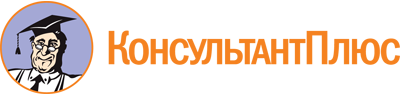 Приказ Минздрава России от 09.06.2020 N 560н
(ред. от 18.02.2021)
"Об утверждении Правил проведения рентгенологических исследований"
(Зарегистрировано в Минюсте России 14.09.2020 N 59811)Документ предоставлен КонсультантПлюс

www.consultant.ru

Дата сохранения: 10.11.2022
 Список изменяющих документов(в ред. Приказа Минздрава России от 18.02.2021 N 110н)Список изменяющих документов(в ред. Приказа Минздрава России от 18.02.2021 N 110н)N п/пНаименование должностиКоличество должностей в одну смену1.Врач-рентгенолог12.Рентгенолаборант13.Санитар1 при наличии рентгеновского аппарата для рентгеноскопииN п/пКод вида номенклатурной классификации медицинских изделий <1>Наименование вида медицинского изделия в соответствии с номенклатурной классификацией медицинских изделийНаименование медицинского изделияКоличество, шт.1 <2>191190Система рентгеновская диагностическая стационарная общего назначения, аналоговаяАппарат рентгеновский стационарный для рентгенографии цифровой или аналоговый11 <2>191220Система рентгеновская диагностическая стационарная общего назначения, цифроваяАппарат рентгеновский стационарный для рентгенографии цифровой или аналоговый11 <2>191090Система рентгеновская диагностическая стационарная общего назначения, аналоговаяАппарат рентгеновский стационарный для рентгенографии цифровой или аналоговый11 <2>191330Система флюороскопическая рентгеновская общего назначения стационарная, цифроваяАппарат рентгеновский стационарный для рентгенографии цифровой или аналоговый12 <2>348970ТермопринтерПринтер для печати цифровых изображений1 при наличии цифрового рентгеновского аппарата или системы для компьютерной радиографии2 <2>341950Термопринтер с диффузией красителяПринтер для печати цифровых изображений1 при наличии цифрового рентгеновского аппарата или системы для компьютерной радиографии2 <2>234270ВидеопринтерПринтер для печати цифровых изображений1 при наличии цифрового рентгеновского аппарата или системы для компьютерной радиографии3 <2>267590Машина автоматическая для проявки рентгеновской пленки в темной комнатеПроявочный автомат и комплект дополнительных принадлежностей для обработки аналоговых изображений на рентгеновской пленке или система для компьютерной радиографии1 при наличии аналогового рентгеновского аппарата3 <2>185080Машина автоматическая для проявки рентгеновской пленки при дневном светеПроявочный автомат и комплект дополнительных принадлежностей для обработки аналоговых изображений на рентгеновской пленке или система для компьютерной радиографии1 при наличии аналогового рентгеновского аппарата4.260470Стеллаж общего назначенияСтеллажи для хранения цифровых изображений на электронных носителях15.260470Стеллаж общего назначенияСтеллаж для хранения твердых копий аналоговых изображений1 при наличии аналогового рентгеновского аппаратаN п/пНаименование оборудованияТребуемое количество, шт.1.Сервер для хранения цифровых рентгеновских изображений12.Автоматизированное рабочее место врача-рентгенолога с пакетом прикладных программ для анализа изображений в формате DICOM (при наличии в штатном расписании рентгеновского кабинета должности врача-рентгенолога)13.Автоматизированное рабочее место рентгенолаборанта с персональным компьютером, стандарт DICOM1N п/пНаименование должностиКоличество должностей в одну смену1.Врач-рентгенолог12.Рентгенолаборант1N п/пКод вида номенклатурной классификации медицинских изделий <1>Наименование вида медицинского изделия в соответствии с номенклатурной классификацией медицинских изделийНаименование медицинского изделияКоличество, шт.1 <2>114050Система флюороскопическая рентгеновская общего назначения портативная, цифроваяАппарат рентгеновский для флюорографии легких аналоговый или цифровойилиАппарат рентгеновский стационарный для рентгенографии цифровой11 <2>173200Система рентгеновская флюороскопическая переносная общего назначения, цифроваяАппарат рентгеновский для флюорографии легких аналоговый или цифровойилиАппарат рентгеновский стационарный для рентгенографии цифровой11 <2>191090Система флюороскопическая рентгеновская общего назначения стационарная, аналоговаяАппарат рентгеновский для флюорографии легких аналоговый или цифровойилиАппарат рентгеновский стационарный для рентгенографии цифровой11 <2>191330Система флюороскопическая рентгеновская общего назначения стационарная, цифроваяАппарат рентгеновский для флюорографии легких аналоговый или цифровойилиАппарат рентгеновский стационарный для рентгенографии цифровой11 <2>209250Система флюороскопическая рентгеновская общего назначения передвижная, аналоговаяАппарат рентгеновский для флюорографии легких аналоговый или цифровойилиАппарат рентгеновский стационарный для рентгенографии цифровой11 <2>209270Система флюороскопическая рентгеновская общего назначения передвижная, цифроваяАппарат рентгеновский для флюорографии легких аналоговый или цифровойилиАппарат рентгеновский стационарный для рентгенографии цифровой12 <2>348970ТермопринтерПринтер для печати изображений1 при наличии цифрового рентгеновского аппаратаилисистемы для компьютерной радиографии2 <2>341950Термопринтер с диффузией красителяПринтер для печати изображений1 при наличии цифрового рентгеновского аппаратаилисистемы для компьютерной радиографии2 <2>234270ВидеопринтерПринтер для печати изображений1 при наличии цифрового рентгеновского аппаратаилисистемы для компьютерной радиографии3.260470Стеллаж общего назначенияСтеллажи для хранения цифровых изображений на электронных носителях14.260470Стеллаж общего назначенияСтеллаж для хранения твердых копий аналоговых изображений1 при наличии аппарата рентгеновского для флюорографии легких на пленкеN п/пНаименование оборудованияТребуемое количество, шт.1.Сервер для хранения цифровых рентгеновских изображений12.Автоматизированное рабочее место врача-рентгенолога с пакетом прикладных программ для анализа изображений в формате DICOM (при наличии в штатном расписании рентгеновского кабинета для рентгенографии легких (флюорографии) должности врача-рентгенолога)13.Автоматизированное рабочее место рентгенолаборанта с персональным компьютером, стандарт DICOM1N п/пНаименование должностиКоличество должностей в одну смену1.Врач-рентгенолог12.Рентгенолаборант1N п/пКод вида номенклатурной классификации медицинских изделий <1>Наименование вида медицинского изделия в соответствии с номенклатурной классификацией медицинских изделийНаименование медицинского изделияКоличество, шт.1 <2>113950Система маммографическая рентгеновская портативная, цифроваяАппарат рентгеновский маммографический цифровой или аналоговый11 <2>191110Система маммографическая рентгеновская стационарная, цифроваяАппарат рентгеновский маммографический цифровой или аналоговый11 <2>209400Система маммографическая рентгеновская передвижная, цифроваяАппарат рентгеновский маммографический цифровой или аналоговый11 <2>113840Система маммографическая рентгеновская портативная, аналоговаяАппарат рентгеновский маммографический цифровой или аналоговый11 <2>191080Система маммографическая рентгеновская стационарная, аналоговаяАппарат рентгеновский маммографический цифровой или аналоговый11 <2>209390Система маммографическая рентгеновская передвижная, аналоговаяАппарат рентгеновский маммографический цифровой или аналоговый12 <2>348970ТермопринтерПринтер для печати изображений1 при наличии цифрового рентгеновского аппарата или системы для компьютерной радиографии2 <2>341950Термопринтер с диффузией красителяПринтер для печати изображений1 при наличии цифрового рентгеновского аппарата или системы для компьютерной радиографии2 <2>234270ВидеопринтерПринтер для печати изображений1 при наличии цифрового рентгеновского аппарата или системы для компьютерной радиографии3260470Стеллаж общего назначенияСтеллажи для хранения цифровых изображений на электронных носителях14.260470Стеллаж общего назначенияСтеллаж для хранения твердых копий аналоговых изображений1 при наличии аппарата рентгеновского для флюорографии легких на пленкеN п/пНаименование оборудованияТребуемое количество, шт.1.Сервер для хранения цифровых рентгеновских изображений12.Автоматизированное рабочее место врача-рентгенолога с пакетом прикладных программ для анализа изображений в формате DICOM (при наличии в штатном расписании кабинета рентгеновского маммографического должности врача-рентгенолога)13.Автоматизированное рабочее место рентгенолаборанта с персональным компьютером, стандарт DICOM1N п/пНаименование должностиКоличество должностей в одну смену1.Врач-рентгенолог12.Рентгенолаборант1Список изменяющих документов(в ред. Приказа Минздрава России от 18.02.2021 N 110н)N п/пКод вида номенклатурной классификации медицинских изделий <1>Наименование вида медицинского изделия в соответствии с номенклатурной классификацией медицинских изделийНаименование медицинского изделияКоличество, шт.209320Система стоматологическая рентгеновская интраоральная передвижная, аналоговаяАппарат рентгеновский для внутриротовых снимков аналоговый или цифровой (радиовизиограф)173230Система стоматологическая рентгеновская переносная интраоральная, цифроваяАппарат рентгеновский для внутриротовых снимков аналоговый или цифровой (радиовизиограф)191070Система стоматологическая рентгеновская интраоральная стационарная, аналоговаяАппарат рентгеновский для внутриротовых снимков аналоговый или цифровой (радиовизиограф)209330Система стоматологическая рентгеновская интраоральная передвижная, цифроваяАппарат рентгеновский для внутриротовых снимков аналоговый или цифровой (радиовизиограф)191300Система стоматологическая рентгеновская интраоральная стационарная, цифроваяили191300Система стоматологическая рентгеновская интраоральная стационарная, цифроваяРентгеновский аппарат для томографии зубочелюстной системы - ортопантомограф1. <2>173160Система стоматологическая рентгеновская переносная интраоральная, аналоговаяРентгеновский аппарат для томографии зубочелюстной системы - ортопантомограф11. <2>173160Система стоматологическая рентгеновская переносная интраоральная, аналоговаяили11. <2>173160Система стоматологическая рентгеновская переносная интраоральная, аналоговаяКомпьютерный томограф конусно-лучевой для исследования зубочелюстной системы11. <2>191240Система рентгеновской томографии стационарная для стоматологии с функцией панорамной диагностики, цифроваяКомпьютерный томограф конусно-лучевой для исследования зубочелюстной системы11. <2>209490Система передвижная для рентгеновской томографии для стоматологии с функцией панорамной диагностики, аналоговаяКомпьютерный томограф конусно-лучевой для исследования зубочелюстной системы11. <2>324130Система конусно-лучевой компьютерной томографии, для головы/шеиКомпьютерный томограф конусно-лучевой для исследования зубочелюстной системы11. <2>209510Система передвижная для рентгеновской томографии для стоматологии с функцией панорамной диагностики, цифроваяКомпьютерный томограф конусно-лучевой для исследования зубочелюстной системы1(п. 1 в ред. Приказа Минздрава России от 18.02.2021 N 110н)(п. 1 в ред. Приказа Минздрава России от 18.02.2021 N 110н)(п. 1 в ред. Приказа Минздрава России от 18.02.2021 N 110н)(п. 1 в ред. Приказа Минздрава России от 18.02.2021 N 110н)(п. 1 в ред. Приказа Минздрава России от 18.02.2021 N 110н)2 - 3.Утратили силу с 1 сентября 2021 года. - Приказ Минздрава России от 18.02.2021 N 110нУтратили силу с 1 сентября 2021 года. - Приказ Минздрава России от 18.02.2021 N 110нУтратили силу с 1 сентября 2021 года. - Приказ Минздрава России от 18.02.2021 N 110нУтратили силу с 1 сентября 2021 года. - Приказ Минздрава России от 18.02.2021 N 110н4. <2>118790Машина автоматическая для проявки стоматологической рентгеновской пленкиПроявочный автомат для обработки рентгеновской пленки или система для компьютерной радиографии1 при наличии аналогового рентгеновского аппарата4. <2>185080Машина автоматическая для проявки рентгеновской пленки при дневном светеПроявочный автомат для обработки рентгеновской пленки или система для компьютерной радиографии1 при наличии аналогового рентгеновского аппарата4. <2>267590Машина автоматическая для проявки рентгеновской пленки в темной комнатеПроявочный автомат для обработки рентгеновской пленки или система для компьютерной радиографии1 при наличии аналогового рентгеновского аппарата5.260470Стеллаж общего назначенияСтеллажи для хранения цифровых изображений на электронных носителях16.260470Стеллаж общего назначенияСтеллаж для хранения твердых копий аналоговых изображений1 при наличии аналогового рентгеновского аппаратаN п/пНаименование оборудованияТребуемое количество, шт.1.Сервер для хранения цифровых рентгеновских изображений12.Автоматизированное рабочее место врача-рентгенолога с пакетом прикладных программ для анализа изображений в формате DICOM (при наличии в штатном расписании кабинета рентгеновского стоматологического должности врача-рентгенолога)13.Автоматизированное рабочее место рентгенолаборанта с персональным компьютером, стандарт DICOM1N п/пНаименование должностиКоличество должностей в одну смену1.Врач-рентгенолог1 или 2 при наличии томографа с 16 и более срезов за одно вращение гентри2.Рентгенолаборант23.Медицинская сестра1 (вместо 1 должности рентгенолаборанта)Список изменяющих документов(в ред. Приказа Минздрава России от 18.02.2021 N 110н)N п/пКод вида номенклатурной классификации медицинских изделий <1>Наименование вида медицинского изделия в соответствии с номенклатурной классификацией медицинских изделийНаименование медицинского изделияКоличество, шт.1.135190Система рентгеновской компьютерной томографии всего телаКомпьютерный томограф рентгеновский спиральный с многорядным детектором (многосрезовый), 16 и более срезов12. <2>245000Система инъекции контрастного вещества для компьютерной томографии, с питанием от сети, стационарнаяАвтоматический шприц-инжектор1 на аппарат при проведении рентгеновских компьютерно-томографических исследований с использованием контрастных лекарственных препаратов2. <2>245020Система инъекции контрастного вещества для компьютерной томографии, с питанием от сети, передвижнаяАвтоматический шприц-инжектор1 на аппарат при проведении рентгеновских компьютерно-томографических исследований с использованием контрастных лекарственных препаратов(п. 2 в ред. Приказа Минздрава России от 18.02.2021 N 110н)(п. 2 в ред. Приказа Минздрава России от 18.02.2021 N 110н)(п. 2 в ред. Приказа Минздрава России от 18.02.2021 N 110н)(п. 2 в ред. Приказа Минздрава России от 18.02.2021 N 110н)(п. 2 в ред. Приказа Минздрава России от 18.02.2021 N 110н)3. <2>341950Термопринтер с диффузией красителяЛазерная камера для печати медицинских изображений на пленке, стандарт DICOM13. <2>234270ВидеопринтерЛазерная камера для печати медицинских изображений на пленке, стандарт DICOM14.260470Стеллаж общего назначенияСтеллажи для хранения цифровых изображений на электронных носителях15.260470Стеллаж общего назначенияСтеллаж для хранения твердых копий аналоговых изображений1N п/пНаименование оборудованияТребуемое количество, шт.1.Сервер для хранения цифровых рентгеновских изображений12.Автоматизированное рабочее место врача-рентгенолога с пакетом прикладных программ для анализа изображений в формате DICOM (при наличии в штатном расписании кабинета рентгеновской компьютерной томографии должности врача-рентгенолога)13.Автоматизированное рабочее место рентгенолаборанта с персональным компьютером, стандарт DICOM1N п/пНаименование должностиКоличество должностей в одну смену1.Врач-рентгенолог12.Рентгенолаборант13.Медицинская сестра14.Инженер1Список изменяющих документов(в ред. Приказа Минздрава России от 18.02.2021 N 110н)N п/пКод вида номенклатурной классификации медицинских изделий <1>Наименование вида медицинского изделия в соответствии с номенклатурной классификацией медицинских изделийНаименование медицинского изделияКоличество, шт.1. <2>135130Система магнитно-резонансной томографии всего тела, с постоянным магнитомМагнитно-резонансный томограф11. <2>135140Система магнитно-резонансной томографии всего тела, с резистивным магнитомМагнитно-резонансный томограф11. <2>135160Система магнитно-резонансной томографии всего тела, со сверхпроводящим магнитомМагнитно-резонансный томограф11. <2>155920Система магнитно-резонансной томографии конечностей, со сверхпроводящим магнитомМагнитно-резонансный томограф1(п. 1 в ред. Приказа Минздрава России от 18.02.2021 N 110н)(п. 1 в ред. Приказа Минздрава России от 18.02.2021 N 110н)(п. 1 в ред. Приказа Минздрава России от 18.02.2021 N 110н)(п. 1 в ред. Приказа Минздрава России от 18.02.2021 N 110н)(п. 1 в ред. Приказа Минздрава России от 18.02.2021 N 110н)2.237170Катушка радиочастотная системы магнитно-резонансной томографииНабор магнитных катушек для исследования головы, шеи, спины, органов живота и таза, конечностей, ректальная катушка, катушка для периферической ангиографии, другие катушки по профилю учреждения13. <2>341950Термопринтер с диффузией красителяЛазерная камера сетевая для печати изображений на пленке, стандарт DICOM13. <2>234270ВидеопринтерЛазерная камера сетевая для печати изображений на пленке, стандарт DICOM14.260470Стеллаж общего назначенияСтеллажи для хранения цифровых изображений на электронных носителях15.260470Стеллаж общего назначенияСтеллаж для хранения твердых копий аналоговых изображений1N п/пНаименование оборудованияТребуемое количество, шт.1.Сервер для хранения цифровых рентгеновских изображений12.Автоматизированное рабочее место врача-рентгенолога с пакетом прикладных программ для анализа изображений в формате DICOM (при наличии в штатном расписании кабинета магнитно-резонансной томографии должности врача-рентгенолога)13.Автоматизированное рабочее место рентгенолаборанта с персональным компьютером, стандарт DICOM1N п/пНаименование должностиКоличество должностей в одну смену1.Врач-рентгенолог12.Рентгенолаборант1N п/пКод вида номенклатурной классификации медицинских изделий <1>Наименование вида медицинского изделия в соответствии с номенклатурной классификацией медицинских изделийНаименование медицинского изделияКоличество, шт.1.100180Система рентгеновской костной денситометрии, двухэнергетическаяАппарат рентгеновский для остеоденситометрии12. <2>348970ТермопринтерПринтер для печати изображений12. <2>341950Термопринтер с диффузией красителяПринтер для печати изображений12. <2>234270ВидеопринтерПринтер для печати изображений13.260470Стеллаж общего назначенияСтеллажи для хранения цифровых изображений на электронных носителях14.260470Стеллаж общего назначенияСтеллаж для хранения твердых копий аналоговых изображений1N п/пНаименование оборудованиеТребуемое количество, шт.1.Сервер для хранения цифровых рентгеновских изображений12.Автоматизированное рабочее место врача-рентгенолога с пакетом прикладных программ для анализа изображений в формате DICOM (при наличии в штатном расписании кабинета рентгеновской остеоденситометрии должности врача-рентгенолога)13.Автоматизированное рабочее место рентгенолаборанта с персональным компьютером, стандарт DICOM1N п/пНаименование должностиКоличество должностей в одну смену1.Врач-рентгенолог12.Инженер по медицинскому оборудованию13.Медицинский физик14.Рентгенолаборант1N п/пКод вида номенклатурной классификации медицинских изделий <1>Наименование вида медицинского изделия в соответствии с номенклатурной классификацией медицинских изделийНаименование медицинского изделияКоличество, шт.1. <2>191190Система рентгеновская диагностическая стационарная общего назначения, аналоговаяРентгеновский компьютерный томограф с дополнительными принадлежностями, оборудованием и пакетом прикладных программ для топометрии11. <2>191220Система рентгеновская диагностическая стационарная общего назначения, цифроваяРентгеновский компьютерный томограф с дополнительными принадлежностями, оборудованием и пакетом прикладных программ для топометрии12. <2>348970ТермопринтерПринтер для печати цифровых изображений1 при наличии оборудования для цифровой рентгенографии или системы для компьютерной радиографии2. <2>341950Термопринтер с диффузией красителяПринтер для печати цифровых изображений1 при наличии оборудования для цифровой рентгенографии или системы для компьютерной радиографии2. <2>234270ВидеопринтерПринтер для печати цифровых изображений1 при наличии оборудования для цифровой рентгенографии или системы для компьютерной радиографии3. <2>118790Машина автоматическая для проявки стоматологической рентгеновской пленкиПроявочный автомат и комплект дополнительных принадлежностей для обработки изображений на рентгеновской пленке или система для компьютерной радиографии1 при наличии аналогового рентгеновского аппарата3. <2>185080Машина автоматическая для проявки рентгеновской пленки при дневном светеПроявочный автомат и комплект дополнительных принадлежностей для обработки изображений на рентгеновской пленке или система для компьютерной радиографии1 при наличии аналогового рентгеновского аппарата3. <2>267590Машина автоматическая для проявки рентгеновской пленки в темной комнатеПроявочный автомат и комплект дополнительных принадлежностей для обработки изображений на рентгеновской пленке или система для компьютерной радиографии1 при наличии аналогового рентгеновского аппарата4.260470Стеллаж общего назначенияСтеллажи для хранения цифровых изображений на электронных носителях15.260470Стеллаж общего назначенияСтеллаж для хранения твердых копий аналоговых изображений1 при наличии аналоговых рентгеновских аппаратовN п/пНаименование оборудованияТребуемое количество, шт.1.Сервер для хранения цифровых рентгеновских изображений12.Автоматизированное рабочее место врача-рентгенолога с пакетом прикладных программ для анализа изображений в формате DICOM13.Автоматизированное рабочее место рентгенолаборанта с персональным компьютером, стандарт DICOM1N п/пНаименование должностиКоличество должностей в одну смену1.Заведующий отделением - врач-специалист12.Врач-рентгенолог11 на одну дежурную смену3.Медицинский физик14.Рентгенолаборант21 на одну дежурную смену5.Медицинская сестра16.Старшая медицинская сестра или рентгенолаборант17.Сестра-хозяйка1N п/пКод вида номенклатурной классификации медицинских изделий <2>Наименование вида медицинского изделия в соответствии с номенклатурной классификацией медицинских изделийНаименование медицинского изделияКоличество, шт.1. <3>191090Система рентгеновская диагностическая стационарная общего назначения, аналоговаяАппарат рентгеновский стационарный с функциями рентгеноскопии21. <3>191220Система рентгеновская диагностическая стационарная общего назначения, цифроваяАппарат рентгеновский стационарный с функциями рентгеноскопии21. <3>191330Система флюороскопическая рентгеновская общего назначения стационарная, цифроваяАппарат рентгеновский стационарный с функциями рентгеноскопии21. <3>191090Система флюороскопическая рентгеновская общего назначения стационарная, аналоговаяАппарат рентгеновский стационарный с функциями рентгеноскопии22. <3>208920Система рентгеновская диагностическая передвижная общего назначения, аналоговаяАппарат рентгеновский передвижной палатный12. <3>208940Система рентгеновская диагностическая передвижная общего назначения, цифроваяАппарат рентгеновский передвижной палатный13. <3>348970ТермопринтерПринтер для печати цифровых изображений1 на рентгеновский аппарат или систему (при наличии цифрового рентгеновского аппарата или системы для компьютерной радиографии)3. <3>341950Термопринтер с диффузией красителяПринтер для печати цифровых изображений1 на рентгеновский аппарат или систему (при наличии цифрового рентгеновского аппарата или системы для компьютерной радиографии)3. <3>234270ВидеопринтерПринтер для печати цифровых изображений1 на рентгеновский аппарат или систему (при наличии цифрового рентгеновского аппарата или системы для компьютерной радиографии)4. <3>118790Машина автоматическая для проявки стоматологической рентгеновской пленкиПроявочный автомат и комплект дополнительных принадлежностей для обработки аналоговых изображений на рентгеновской пленке или система для компьютерной радиографии1 при наличии аналогового рентгеновского аппарата4. <3>185080Машина автоматическая для проявки рентгеновской пленки при дневном светеПроявочный автомат и комплект дополнительных принадлежностей для обработки аналоговых изображений на рентгеновской пленке или система для компьютерной радиографии1 при наличии аналогового рентгеновского аппарата4. <3>267590Машина автоматическая для проявки рентгеновской пленки в темной комнатеПроявочный автомат и комплект дополнительных принадлежностей для обработки аналоговых изображений на рентгеновской пленке или система для компьютерной радиографии1 при наличии аналогового рентгеновского аппарата5.260470Стеллаж общего назначенияСтеллажи для хранения цифровых изображений на электронных носителях16.260470Стеллаж общего назначенияСтеллаж для хранения твердых копий аналоговых изображений1 при наличии аналогового рентгеновского аппаратаN п/пНаименование оборудованияТребуемое количество, шт.1.Сервер для хранения цифровых рентгеновских изображений12.Автоматизированное рабочее место врача-рентгенолога с пакетом прикладных программ для анализа изображений в формате DICOM13.Автоматизированное рабочее место рентгенолаборанта с персональным компьютером, стандарт DICOM1N п/пНаименование должностиКоличество должностей в одну смену1.Руководитель центра - врач-специалист12.Главная медицинская сестра1N п/пКод вида номенклатурной классификации медицинских изделий <2>Наименование вида медицинского изделия в соответствии с номенклатурной классификацией медицинских изделийНаименование медицинского изделияКоличество, шт.1.135190Система рентгеновской компьютерной томографии всего телаКомпьютерный томограф рентгеновский спиральный с многорядным детектором (многосрезовый), 64 и более срезов12. <3>135160Система магнитно-резонансной томографии всего тела, со сверхпроводящим магнитомМагнитно-резонансный томограф со сверхпроводящим магнитом, с напряженностью магнитного поля 3.0 Тл и более12. <3>155920Система магнитно-резонансной томографии конечностей, со сверхпроводящим магнитомМагнитно-резонансный томограф со сверхпроводящим магнитом, с напряженностью магнитного поля 3.0 Тл и более1N п/пНаименование должностиКоличество должностей в одну смену1.Руководитель центра - врач-рентгенолог или врач-радиолог12.Врач-рентгенологНе менее 23.Сестра-хозяйка14.Инженер по автоматизированным системам управления производством1N п/пНаименованиеТребуемое количество, шт.1.Автоматизированное рабочее место врача-рентгенолога с пакетом прикладных программ для анализа изображений в формате DICOM; доступ в ЕРИС и/или в информационную систему, на базе которой осуществляется централизованное хранение медицинских изображений22.Сервер для хранения цифровых диагностических изображений13.Система видео-конференц-связи14.Персональный компьютер для управления и администрирования15.Многофункциональное устройство16.Система записи результатов исследований на CD-диски17.Принтер для печати цифровых медицинских изображений18.Стеллажи для хранения цифровых изображений на электронных носителях или твердых копий аналоговых изображений1Название медицинской организации, адрес ее местонахожденияНазвание медицинской организации, адрес ее местонахожденияНазвание медицинской организации, адрес ее местонахожденияДата и время проведения исследованияДанные о пациентеДанные о пациентеДанные о пациентеФамилияИмяОтчество (при наличии)Пол (М/Ж)Дата рождения (ДД/ММ/ГГГГ)Номер медицинской карты пациента <2>Цель исследованияЦель исследованияЦель исследованияПричина обращения или диагноз в соответствии с МКБ-10Первичное/вторичное исследованиеКраткий анамнезВид рентгенологического исследованияАнатомическая областьТехнические особенности рентгенологической диагностической системыТехнические особенности рентгенологической диагностической системыТехнические особенности рентгенологической диагностической системыНаименование медицинского оборудованияПротокол исследованияЭффективная доза (при наличии)Ограничения визуализацииПримечанияКонтрастный лекарственный препаратКонтрастный лекарственный препаратКонтрастный лекарственный препаратПероральный (название, дозировка)Внутривенный (название, дозировка)Аллергическая реакцияПодробное описание результатов проведенного рентгенологического исследованияПодробное описание результатов проведенного рентгенологического исследованияПодробное описание результатов проведенного рентгенологического исследованияЗаключение по результатам рентгенологического исследования (с интерпретацией результатов с указанием: стандартизированных шкал оценки результатов; рентгенологических признаков: заболеваний (болезней), травм, физиологических или патологических состояний, врожденных пороков развития, неспецифических изменений, заболеваний и состояний, которые позволяют сформировать дифференциально-диагностический ряд)Заключение по результатам рентгенологического исследования (с интерпретацией результатов с указанием: стандартизированных шкал оценки результатов; рентгенологических признаков: заболеваний (болезней), травм, физиологических или патологических состояний, врожденных пороков развития, неспецифических изменений, заболеваний и состояний, которые позволяют сформировать дифференциально-диагностический ряд)Заключение по результатам рентгенологического исследования (с интерпретацией результатов с указанием: стандартизированных шкал оценки результатов; рентгенологических признаков: заболеваний (болезней), травм, физиологических или патологических состояний, врожденных пороков развития, неспецифических изменений, заболеваний и состояний, которые позволяют сформировать дифференциально-диагностический ряд)Рекомендации по дополнительному или контрольному обследованиюРекомендации по дополнительному или контрольному обследованиюРекомендации по дополнительному или контрольному обследованиюДатаФамилия, имя, отчество (при наличии) медицинского работникаПодпись